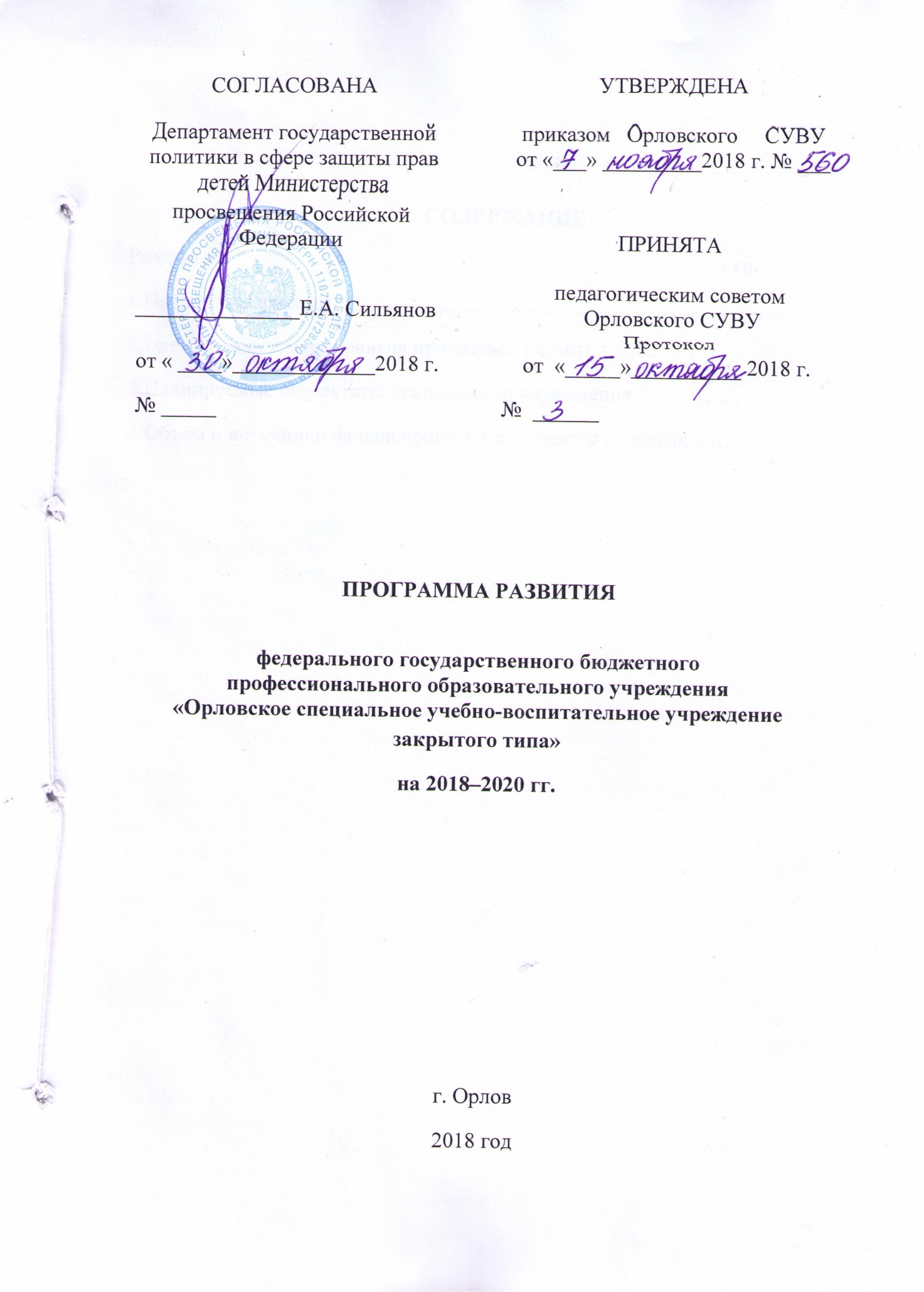 СОДЕРЖАНИЕРазделы                                                                                             стр.1.Паспорт программы…………………………………………………2.Цель, задачи и мероприятия программы развития……………..3.Планируемые результаты деятельности учреждения…………..4.Объем и источники финансирования программы развития…….ПАСПОРТ ПРОГРАММЫ РАЗВИТИЯЦЕЛЬ, ЗАДАЧИ И МЕРОПРИЯТИЯ ПРОГРАММЫ РАЗВИТИЯАнализ текущей ситуацииОписание состояния дел  в образовательной организации «Федеральное государственное  бюджетное  профессиональное  образовательное  учреждение «Орловское специальное учебно-воспитательное учреждение для обучающихся с девиантным (общественно опасным) поведением закрытого типа»Историческая справка.Орловское СУВУ  образовано в 1965 году на базе ДВК (детская воспитательная колония). С 65 года ДВК переименована в Халтуринское спецучилище и передана в систему ПТО. После окончания войны сюда направлялись беспризорники и несовершеннолетние, совершившие преступления (правонарушения). Многие традиции современного училища  перешли  из ДВК.Училище находится в старинном Вятском городке Орлове, переименованном  из г. Халтурина, закрытая территория огорожена 2-х метровым  деревянным  забором. На территории училища находятся несколько купеческих особняков (в число их попал и дом всем известного купца Булычева),  в которых располагаются: библиотека, администрация училища, кабинеты для занятий объединений  дополнительного образования. За годы существования училища  построены  новая школа с малым спортзалом,  2 общежития, здание мастерских, гаражи, здание Центра дополнительного образования и столовой, спортзал, банно - прачечный комбинат.На протяжении существования ДВК и спецучилища в их руководстве сменялось много директоров (13 человек). Первым был Поладий, затем Белгорай, Афанасьев, Москаленко, Таратухин, Васильев, Шестаков, Кузнецов, Барамзин, Тимашенков, Перекальский Виктор Иванович, Кулапин Владимир Александрович, Братухин Леонид Николаевич, Шварц Анатолий Викторович. В настоящее время директором училища работает Хохлова Татьяна Вениаминовна.2. Официальные данные  в соответствии с Уставом  училища. Адрес: 612270,  Кировская область, г. Орлов, ул. Большевиков, д.4.Юридический адрес: 612270,  Кировская область, г. Орлов, ул. Большевиков, д.4.Тел. (факс): (83365) , (83365) Директор: Хохлова Татьяна Вениаминовна.Заместитель директора по учебно- производственной работе: Позолотин Андрей Владимирович.Заместитель директора по воспитательной работе: Тебеньков Игорь Николаевич.Заместитель директора по учебной работе: Плешкова Алевтина Алексеевна.Заместитель директора по режиму и безопасности: Шварц Алексей Викторович.Главный бухгалтер: Володин Анатолий Иванович.Начальник экономической службы: Шишкина Марина Викторовна3. Сведения о контингенте.На сегодняшний день среднегодовой  контингент учащихся  в училище  установлен  в количестве 110 человек. Подростки прибывают  в училище из 33 регионов страны, в том числе из Кировской области за различные правонарушения и преступления. Учащиеся (несовершеннолетние правонарушители) поступают в училище на срок, определенный судом, но не более, чем до 18-летнего возраста. Выпуск из училища также осуществляется на основании решения суда.4.Характеристика образовательных услуг. 4.Характеристика образовательных услуг. В училище  организовано профессиональное обучение по основным программам  профессий, выбранных согласно перечня профессий профобучения (Приказ Минобрнауки РФ от 2 июля 2013  г. № 513) и согласно Общероссийскому классификатору профессий рабочих, должностей служащих и тарифных разрядов (ОК 016-94):18466 Слесарь механосборочных работ 13450 Маляр 19727 Штукатур18880 Столяр строительный12478 Изготовитель художественных изделий из дерева19149 Токарь16668 Плодоовощевод,а также организовано получение профессионального обучения по следующим профессиям СПО согласно перечню профессий СПО (Утвержденприказом Минобрнауки России от 29 октября 2013 г. №1199):08.01.15 Мастер столярно- плотничных и паркетных работ.15.01.30 Слесарь. По нескольким профессиям  подростки  обучаются по адаптированным программам профобучения на базе основной специальной (коррекционной) школы VIII вида.По результатам выпускных квалификационных экзаменов  по профобучению обучающиеся получают от 1 до 3 разряда (в зависимости от срока освоения программы на момент выпуска из училища), по результатам государственной итоговой аттестации по профессиям СПО присваивается 3-4 разряды.Переработаны, разработаны и вновь утверждены основные Положения, регламентирующие учебную деятельность. Положение об учебной и производственной практике в Орловском СУВУ, Положение о промежуточной и итоговой аттестации обучающихся, Положение о фонде оценочных средств, Положение о учебно-производственной службе, Положение об организации технического творчества, Положение о конкурсе профессионального мастерства, Положение о ведении журналов учебной практики и т.д.Общеобразовательная подготовка осуществляется  в соответствии с общеобразовательной программой основного  общего образования и адаптированной основной общеобразовательной программой  для обучающихся с умственной отсталостью (интеллектуальными нарушениями). В 2016-2017 учебном году  продолжался переход на федеральный государственный стандарт для основного общего образования утвержденным приказом Министерства образования и науки РФ от 17.12.2010 №1897 (ФГОС). Общеобразовательная программа основного  общего образования для 5-6 классов соответствует ФГОС, утвержденному приказом Министерства образования и науки РФ от 17.12.2010 №1897, для 7-9 классов соответствует федеральному компоненту ГОС, утвержденному   приказом Министерства образования Российской Федерации от 5 марта 2004 г. N 1089, с изменениями, внесенными приказами Министерства образования и науки Российской Федерации от 3 июня 2008 г. N 164, от 19 октября 2009 г. N 427 и N 69от 31 января 2012 г. Наполняемость группы (класса) -  не  больше  человек.   В течение года происходит  выпуск и прибытие подростков, поэтому состав классов и учебных групп непостоянен. В Орловском СУВУ установлен следующий режим работы:в соответствии с СанПиН 2.4.2.2821-10: в 5-9 классах шестидневная учебная неделя.в соответствии с СанПиН 2.4.2.3286-15 для  обучающихся по адаптированной основной общеобразовательной программе – пятидневная учебная неделя.В 2016-2017 учебном году в школе функционировали классы с 5-го по 9- й. Причем 5-й класс был сформирован 2.02. 2017  года, т.к. в училище прибыли учащиеся, которые должны учиться в  5-м классе. На базе основного общего образования в 2016-2017 учебном голу  были сформированы учебные группы, обучающиеся по программе СПО - программам подготовки квалифицированных рабочих. Таких групп было 3. Группы 1 и 2 курса по профессии слесарь и группа 1 курса по профессии мастер столярных и столярно-плотничных работ. Общеобразовательная подготовка в группах СПО организована в соответствии с учебным планом.Ежегодно  проводится тарификация педагогических работников, составляется расписание уроков. При составлении расписания учитываются санитарно-гигиенические требования к расписанию.Учебный план Орловского СУВУ, реализующий основные общеобразовательные программы основного общего образования сформирован в соответствии с:1. Федеральным Законом от 29.12.2012 № 273-ФЗ «Об образовании в Российской Федерации» (ст.28);2. Федеральным базисным учебным планом, утвержденным приказом Министерства образования Российской Федерации от 09.03.04г. № 1312 «Об утверждении федерального базисного учебного плана и примерных учебных планов для образовательных учреждений Российской Федерации, реализующих программы общего образования» с изменениями (утверждены приказами Минобрнауки России от 20.08.2008 г. № 241, 30.08.2010 г. № 889, 03.06.2011 г. № 1994, 01.02.2012 г. № 74) (далее ФБУП-2004);3. Федеральным компонентом государственных образовательных стандартов общего образования, утвержденным приказом Министерства образования Российской  Федерации от 05 03.2004г. №1089 «Об утверждении федерального компонента государственных стандартов начального общего, основного общего и среднего (полного) общего образования» (для V-XI (XII) классов);4.  Федеральным государственным образовательным стандартом основного общего образования, утвержденным приказом Министерства образования и науки РФ от 17.12.2010 №1897 (далее - ФГОС основного общего образования);6. Приказом Министерства образования и науки РФ от 30.08.2013 №1015 «О порядке организации и осуществления образовательной деятельности по основным общеобразовательным программам – образовательным программам начального общего, основного общего и среднего общего образования»;7. Приказом Министерства образования и науки Российской Федерации от 31.03.2014 №253 «Об утверждении федерального перечня учебников, рекомендованных к использованию при реализации имеющих государственную аккредитацию образовательных программ начального общего, основного общего, среднего общего образования»;8. Приказом Министерства образования и науки Российской Федерации от 08.06.2015 №576 «О внесении изменений в федеральный перечень учебников, рекомендованных к использованию при реализации имеющих государственную аккредитацию образовательных программ начального общего, основного общего, среднего общего образования, утвержденный приказом Министерства образования и науки Российской Федерации от 31.03.2014 №253»;9. Постановлением Федеральной службы по надзору в сфере защиты прав потребителей и благополучия человека и Главного государственного санитарного врача РФ от 29.12.2010г. №189 «Об утверждении СанПин 2.4.2. 2821-10 «Санитарно-эпидемиологические требования к условиям и организации обучения в общеобразовательных учреждениях» (далее СанПин 2.4.2.2821-10);10. Приказом Министерства образования и науки Российской Федерации от 22.12.2014 №1601 «О продолжительности рабочего времени (нормах часов педагогической работы за ставку заработной платы) педагогических работников и о порядке определения учебной нагрузки педагогических работников, оговариваемой в трудовом договоре»;11. Уставом Орловского СУВУ.Количество часов, отведенных на освоение обучающимися учебного плана, состоящего из обязательной части и части, формируемой участниками образовательного процесса, в совокупности не превышает величину недельной образовательной нагрузки, установленную СанПиН 2.4.2.2821-10.Преподавание общеобразовательных дисциплин велось в соответствии с требованиями государственных стандартов на основе примерных программ, утвержденных Министерством образования и науки РФ. По каждому учебному предметы составлены рабочие программы, отвечающие требованиям Положения о рабочих программах. Перечень учебников, используемых в преподавании утвержден приказом директора . Он полностью соответствует федеральным перечням учебников, рекомендованных (допущенных) к использованию в образовательном процессе в образовательных учреждениях, реализующих образовательные программы общего образования и имеющих государственную аккредитацию на 2016/2017 учебный год.Общеобразовательная  подготовка организовывалась  на основе годового календарного графика,   утверждённого приказом директора,  по согласованию в органами муниципального управления.В соответствии с ним, учебный год начинался 1 сентября, делился на 4   четверти . Закончился учебный год 31 мая по общеобразовательным предметам и 30 июня по профессиональному обучению.В школе работают 14 классов -  с 5-го по 9 – ый. Количество классов по параллелям в 2016- 2017 учебном году:5-х классов – 1 класс;6-х классов- 1 класс;7-х классов- 3 класса;8-х классов- 3 класса;9-х классов- 2 класса.Созданы отдельные классы для обучающихся по адаптированная основная общеобразовательная программа для обучающихся с умственной отсталостью (интеллектуальными нарушениями):6-х классов – 1 класс;7-х классов- 1 класс;8 классов- 1 класс;9-х классов- 1 класс.В соответствии с ФГОС в 5-6 классах организована внеурочная деятельность по направлениям развития личности (спортивно-оздоровительное, духовно-нравственное, социальное, общеинтеллектуальное, общекультурное) в рамках системы дополнительного образования. Внеурочная деятельность в Орловском СУВУ позволяет решить целый ряд очень важных задач:обеспечить благоприятную адаптацию ребенка в учреждении;оптимизировать учебную нагрузку обучающихся;улучшить условия для развития ребенка;учесть возрастные и индивидуальные особенности обучающихся.обеспечить благоприятную среду для духовно-нравственного и патриотического воспитания обучающихся;закрепить и практически использовать отдельные аспекты содержания программ учебных предметов, курсов;создать условия для сохранения здоровья школьника, для формирования правил здорового и безопасного образа жизни;проводить социализацию обучающегося.В училище создана в 2016-2017 учебном году система дополнительного образования обучающихся, которая насчитывает 40 объединений по следующим направлениям:Техническое направление: «Оператор ПЭВМ», «Город мастеров», «Волшебная нить», «Творческая артель»;Естественно - научное направление: «Огород круглый год»;Художественное направление: «Конферанс и танец», «Хореография», «Вокальное исполнительство», планируется  «Игра на гитаре»;Туристко-краеведческое направление: «Люби и знай свой край»;Социально-педагогическое: «Журналистика в школе», «Этика и эстетика семейных отношений»;Физкультурно-спортивное: «Основы спортивных единоборств», «Хоккей», «Волейбол», «Общая физическая подготовка», «Футбол», «Музыкальная ритмика», «Подвижные игры».5. В училище   сложилась воспитательная система, которая осуществляется по следующим направлениям:- гражданско- патриотическому,-физкультурно- оздоровительному, -духовно- нравственному, -трудовому, -правовому.  Учащиеся включены  в активную творческую деятельность, независимо от возраста, причем используются такие формы работы с подростками, которые дают им возможность проявить себя, свою активность и самостоятельность, помогают им  качественно измениться. Система  воспитательной работы строится также на сложившихся  в училище положительных традициях воспитания. Обязательно учитываются планируемые результаты воспитания учащихся. Этой цели служит  разработанная «Модель  личности выпускника»,  критерии воспитанности учащихся.6. Создание здоровьесберегающей образовательной среды. В  училище создана комфортная здоровьесберегающая среда. Учебная нагрузка воспитанников не превышает 36 академических часов  в неделю. Время работы на производственной практике не превышает продолжительности рабочего времени, установленном законодательством Российской Федерации по труду для соответствующей категории работников. Продолжительность уроков по теоретическому обучению составляет 45 минут. Продолжительность уроков производственного обучения- 50 минут  с перерывом 10 минут. Последовательность и чередование уроков в каждой учебной группе, классе определяется расписанием  занятий, составленным с учетом всех требований здоровьесбережения.Теоретическое обучение производится  в группах не более  человек, а производственное обучение – в группах по 4-5 человек.	Уроки теоретических и общеобразовательных дисциплин организованы и проводятся  с соблюдением санитарно- гигиенических норм. Уроки физической культуры проводятся  в двух спортивных залах на стадионе училища. В зимнее время на футбольном поле заливается каток, что позволяет проводить уроки физической культуры на коньках. Все учебные помещения  школы соответствуют требованиям СанПиН, что подтверждается актом- разрешением на проведение занятий.На уроках  в обязательном порядке проводятся физкультминутки. Педагоги училища строят методику проведения уроков  с учетом  индивидуальных психологических особенностей воспитанников. Все проводимые  в училище  спортивно- массовые мероприятия  направлены на внедрение здоровьесберегающих технологий, формирование  у учащихся  сознательной потребности к самосовершенствованию в развитии основных физических качеств, к самостоятельным занятиям физической культурой  в свободное время, к ведению здорового образа жизни. Для этого в училище все отделения обеспечены спортивным инвентарем, в 2-х отделениях поставлены теннисные столы с наборами для тенниса. Для проведения уроков физкультуры и внеурочных мероприятий  в зимнее время имеются  в наличии хоккейные клюшки, коньки и новая хоккейная форма для учащихся и сотрудников. На протяжении последних лет активно работают спортивные секции: волейбол, баскетбол, футбол, тяжелая атлетика, ОФП, восточных единоборств, хоккей, туризм, на которых учащиеся  совершенствуют свое спортивное мастерство в избранном виде спорта.  В вечернее время работают спортивный и тренажерный залы. Охват занимающихся в  спортивных секциях составляет на 2017 год- 92 человека.Каждое утро  начинается  с пробежки на свежем воздухе и зарядки. Для всех отделений разработаны методические рекомендации по проведению утренней зарядки. Учащиеся обеспечены четырехразовым питанием.Большое внимание уделяется пропаганде ЗОЖ. Только за 2016-2017 учебный год проведено 28 внеклассных общеучилищных мероприятия спортивной тематики: это и конкурсы, дни здоровья, товарищеские встречи  по мини- футболу, волейболу, футболу, хоккею с учебными заведениями города и сотрудниками училища, сдача норм комплекса ГТО вместе с сотрудниками учреждения, участие в районных акциях «Я выбираю спорт», «Я против наркотиков» и др.Медицинское обслуживание обучающихся осуществляется в круглосуточном режиме. Оно состоит из организации  и проведения лечебно- оздоровительных, профилактических, санитарно- противоэпидемиологических мероприятий, направленных на сохранение и улучшение здоровья обучающихся. При поступлении  в училище все  воспитанники проходят медицинский осмотр с определением группы здоровья и физкультурной группы, решением вопроса о профессиональной пригодности для обучения  в училище. 7.  В училище сложилась система работы по формированию учебной и социальной мотивации обучающихся  на уроках и во внеурочной деятельности, во внеклассной воспитательной работе. Упор делается на познавательные, социальные и эмоциональные методы мотивации, волевые методы отошли на второй план. Прежде всего,  создана такая организация обучения, при которой обучающиеся вовлекаются  в процесс самостоятельного поиска и «открытия» новых знаний,  а также разрешает ситуации проблемного характера. Производительный и учебный труд интересен обучающимся, так как  он разнообразен: на уроках применяются разнообразные методы и приемы, смена видов деятельности, а также форм работы: от  индивидуальной и парной, до бригадной и фронтальной.Для появления интереса к профессии преподаватели и мастера п/о формируют  понимание  ее нужности, важности, целесообразности изучения конкретного материала, конкретных разделов и профессии в целом для использования знаний, умений и навыков учащимися в дальнейшей жизни после выпуска: в  быту и на работе по профессии.Обучение организуется на доступном уровне. Регулярно проверяется и оценивается работа учащихся,  чем это делается чаще, тем большее желание  они испытывает  к процессу работы. Педагоги используют  и самооценку, взаимооценку как социальный мотив, сравнение изделий  с образцами ,словесное оценивание, похвалу и т.д. Через создание ситуаций успеха повышается статус учащегося  в группе, классе, отделении.Яркость учебного материала, эмоциональная реакция и заинтересованность самого мастера с огромной силой воздействует на подростка. Занятия техническим творчеством обеспечивают  всплеск мотивации. Таким образом, происходит формирование профессиональных и общих компетенций  у обучающихся.Сформированность социальной мотивации является одним из основных показателей воспитательной работы  с обучающимися в Орловском СУВУ. Формирование готовности и быстрой адаптации  в жизни  в социуме после выпуска из училища с соблюдением законов права и морали, желания ребенка жить по этим законам-приоритетная функция  работы воспитателей и всех педагогов СУВУ.8. Система работы с детьми  с проблемами в развитии.Для обучающихся с  ОВЗ  в училище на ступени основного общего образования (5-9 классы)  созданы и функционируют отдельные специальные (коррекционные) классы  для обучающихся с умственной отсталостью (интеллектуальными нарушениями). На данной ступени расширяются и углубляются понятийная и практическая основа образовательных областей, закрепляются навыки самостоятельной учебной деятельности, завершается подготовка по общеобразовательным предметам основной школы.Учебный план включает  в себя общеобразовательные предметы, содержание которых приспособлено к возможностям обучающихся с ограниченными возможностями здоровья, индивидуальные и групповые занятия. Образовательная область «Физвоспитание» включает предмет «Физическая культура» по  3 часа во всех классах. В качестве индивидуальной поддержки выступают «Индивидуальные логопедические  занятия», в ходе которых основное внимание уделяется преодолению речевых трудностей, препятствующих успешному усвоению учебного материала. Для обучающихся с задержкой психического развития адаптируются общеобразовательные программы с учетом психофизических особенностей данной группы детей. Обучение детей с ЗПР осуществляется в классах с нормально развивающимися сверстниками в соответствии с принципами инклюзивного обучения.В основе работы с обучающимися лежит психическая диагностика развития личности и познавательных способностей обучающихся.При подборе методики преподавания учитываются особенности познавательной сферы личности. В училище проводятся коррекционно- развивающие занятия, цель которых-коррекция недостатков познавательной речевой деятельности, эмоционально- личностной сферы средствами изучаемого предмета.Коррекционное обучение сочетается с лечебно-оздоровительными мероприятиями.Учащиеся с проблемами в интеллектуальном развитии определяются в учебные группы по профессиям: столяр строительный, маляр строительный, штукатур и обучаются по адаптированным профессиональным образовательным программам.Внеклассная воспитательная работа имеет особое значение для развития детей с ОВЗ. Воспитательный процесс организован  с учетом индивидуальных возможностей детей, на основе системно- деятельностного подхода и создания ситуаций успеха.9.Наличие современной информационной образовательной среды.В училище  имеется компьютерный класс   с   выходом  в Интернет. Во всех учебных классах установлены компьютеры с мультимедийными проекторами для учителей и преподавателей спецдисциплин, в кабинетах физики и информатики имеются интерактивные доски.  Общеобразовательные предметы обеспечены компьютерными учебными программами. Занятия  в учебно- производственных мастерских также проводятся с применением ноутбуков и проекторов. В учебном процессе широко используются современные информационные технологии.  Для более плодотворного осуществления образовательного процесса  в учебном заведении  созданы комнаты  психологической разгрузки (здесь проводятся занятия  по самопознанию, психологические тренинги и т.д.), читальный зал библиотеки, но все это посещается под контролем воспитателей и учителей.10.Информация о материально - технической базе.Училище имеет большую материально-техническую базу, это: административный корпус, 2 вахты, учебные мастерские (9 кабинетов), 2 спальных корпуса, школа (20 аудиторий для занятий и методический кабинет, тренажерный зал), общественно-бытовой корпус, включающий центр дополнительного образования  (аудитории для занятий дополнительным образованием) и столовую, спортзал, банно-прачечный комплекс, гараж, складские помещения, овощехранилище, комнаты психологической разгрузки.На современном этапе развития училища основными его задачами (согласно Уставу училища) являются:Создание необходимых условий для психологической, медицинской и социальной реабилитации воспитанников, включая коррекцию их поведения и подготовку к самостоятельной жизни в обществе;Создание необходимых условий для удовлетворения потребности воспитанников  в получении начального профессионального образования и профессиональной подготовки по конкретной профессии соответствующего уровня квалификации;Создание необходимых условий для удовлетворения потребности воспитанников в получении общего образования (начального общего, основного общего  образования). 11. Управление образовательным учреждением.ОРГАНИЗАЦИОННАЯ СТРУКТУРА УПРАВЛЕНИЯ УЧИЛИЩЕМСтруктура образовательного учреждения и система управления .Система управления учебно-воспитательной работой, процессами стабильного функционирования, объектами жизнедеятельности в Орловском СУВУ  строится в соответствии с Федеральным законом от 29.12.2012 N 273-ФЗ "Об образовании в Российской Федерации», Федеральным законом от 24.06.1999 N 120-ФЗ "Об основах системы профилактики безнадзорности и правонарушений несовершеннолетних", Концепция развития системы профилактики безнадзорности и правонарушений несовершеннолетних на период до 2020 года: [распоряжение Правительства от 22 марта 2017 г. № 520-р], уставом Орловского СУВУ и локальными актами.Механизмы контроля и управления определяются Правилами внутреннего трудового распорядка, распределением функциональных обязанностей между руководителем и должностными инструкциями сотрудников. В единой структуре управления  директор, заместители директора по учебной, учебно- производственной, воспитательной  работе, заместитель директора по режиму и безопасности,заместитель директора по АХЧ и строительству, руководители СПС, ДО, методслужбы, которые   имеют конкретные функциональные обязанности.	Структуры подразделений образовательного учреждения:-Совет училища является высшим органом самоуправления, представляющим интересы всех участников образовательного процесса.-Для руководства педагогической деятельностью создан Педагогический Совет, который является действующим органом соуправления и коллегиального рассмотрения основных вопросов образовательной, коррекционно – реабилитационной, методической и производственной деятельности.-Методический совет является консультативным органом по вопросам организации методической работы ОУ.Необходимость совершенствования системы управления училища диктуется изменениями в содержании управленческой деятельности руководителей образовательного учреждения. Так, внедрение нового содержания образования и новых его технологий требует усиления методической работы с педагогами. Для реализации поставленных целей управляющая система учреждения должна обеспечить:- целеполагание, прогнозировать результаты своей работы;- оптимальную расстановку кадров;- формирование у педагогов мотивации к инновационной деятельности, к работе в творческих группах;- качественный внутриучилищный контроль, который позволяет вносить своевременные коррективы в образовательный процесс и обладает стимулирующим характером. Механизмы контроля и управления, связь между структурными подразделениями в училище  определяются Правилами внутреннего трудового распорядка, распределением функциональных обязанностей между руководителем и должностными инструкциями педагогов. В единой структуре управления обязанности директора, его заместителей и руководителей служб выстроенные по единой схеме:- анализирует;- планирует;- организует, обеспечивает, осуществляет и несет ответственность;- контролирует;- делает выводы и вносит предложения.Это дает возможность строить внутриучилищное  управление по конечным результатам, оценивая при этом:- качество знаний, умений, навыков, динамику учебной успешности;- уровень сформированности универсальных учебных действий, общих и профессиональных компетенций;- уровень воспитанности и реабилитации;- состояние здоровья и здорового образа жизни и т.д.Управление невозможно без сбора, обработки и хранения информации. Училище  имеет свой собственный сайт, электронную почту, что увеличивает степень прозрачности и открытости представленных данных. Информационные технологии используются педагогическим коллективом и администрацией в контрольно-аналитической деятельности, прогнозировании, аттестации педагогических кадров. Администрация активно использует технологию управления по результатам, которая позволяет выйти на качественно новый подход к процедуре анализа результативности педагогической деятельности. Значительное внимание уделяется развитию форм ученического соуправления. Система управления представлена следующими структурами (по уровням):Первый уровень структуры – уровень директора (по содержанию – это уровень стратегического управления). Директор определяет стратегию развития училища, представляет его интересы в государственных и общественных инстанциях. Несет персональную юридическую ответственность за организацию жизнедеятельности организации, создает благоприятные условия для развития ее. Осуществляет управление функционированием училища  и контролирует выполнение  работ всех уровней  структур .На втором уровне структуры (по содержанию – это тоже уровень стратегического управления) функционирует педагогический совет. Педагогический совет – коллективный орган управления, который решает вопросы, связанные с реализацией программы развития, рассматривает проблемы, подготовленные администрацией, несет коллективную ответственность за принятые решения.Третий уровень структуры управления (по содержанию – это уровень тактического управления) – уровень ответственных за учебно- воспитательный процесс.Ответственные по учебной работе (заместитель директора по УР,УПР: контролируют выполнение государственных стандартов образования, отслеживают уровень  сформированности общеучебных умений и навыков, необходимых для продолжения образования, осуществляют контроль за  качеством преподавания и качеством знаний обучающихся, составляют расписание ; отвечают за подготовку и проведение  ГИА.организуют методическую работу.Ответственный  по воспитательной работе (заместитель директора по УВР) организует внеурочную воспитательную работу с детьми, работу органа ученического соуправления. Контролирует состояние воспитательной работы в целом в училище и в каждом отделении, отслеживает уровень воспитанности учащихся, работает с детьми, требующими особого педагогического внимания, отвечает за связь с социумом.Четвертый уровень организационной структуры – старшие воспитатели, старшие дежурные по режиму, старший мастер.  По содержанию – это уровень оперативного управления , координирующий деятельность педагогов.Пятый уровень- обеспечение, сопровождение и обслуживание.Это педагоги, непосредственно осуществляющие  педагогическую деятельность с воспитанниками  (учителя, преподаватели, мастера п/о, педагоги ДО, руководители физкультуры и ОБЖ), а также  специалисты сопровождения образовательного процесса ( педагоги- психологи, социальные педагоги и т.д.). К обслуживающему направлению  относится младший обслуживающий персонал).И, наконец, шестой уровень- коллектив обучающихся.Основные формы координации деятельности управления образовательного учреждения:1.Заседания Совета училища-1 раз в квартал;2.Заседания педагогического совета   -1 раз в месяц; 3.  Совещания при директоре   - 1 раз  в неделю; 4.Заседание методического совета ,методических объединений - 1 раз в месяц;5.Заседания Совета профилактики правонарушений- 1 раз в месяц;Вся деятельность учреждения ( в том числе и управления) организована согласно циклограмме работы училища.13.Финансовая деятельность училища.                                                                                                                                                                                                                                                                                                                                                                                                                                                                                                                                                                                                                                                                                                                                                                                                                                                                                    Осуществляется  в связи с бюджетным кодексом.14. Достижения образовательного учреждения.На протяжении последних трех лет  коллектив педагогов и отдельные сотрудники училища,  а также учащиеся регулярно занимали призовые места, награждались грамотами в различных направлениях деятельности: конкурсах профессионального мастерства, спорте, художественной самодеятельности, отдельных акциях, фестивалях, проводимых  в регионе, районе и области.Например:*Четвертый Всероссийский конкурс профессионального мастерства обучающихся специальных профессиональных училищ с 18 по 22 ноября 2014 года в Специальном профессиональном  училище города Щекино Тульской области: 2 место  в номинации «Лучший столяр» занял учащийся столярной группы группы , 3 место в номинации «Лучший штукатур» занял учащийся группы маляров- штукатуров.*В 2015 году  в номинации «Лучший столяр» - 1 место, в номинации «Лучший токарь» - 3 место. А в 2016 году  в номинации «Лучший столяр» - 2 место.*Диплом за 1-е место и диплом лауреата в 2016 году получили мастера производственного обучения Коснырев Александр Геннадьевич и Жуйков Валентин Анатольевич за участие в 1-м международном конкурсе «Моя профессия-моё призвание» с техническими  проектами «Резная деревянная икона» и «Изготовление стола для армреслинга». *Диплом 1-ой степени за участие во Всероссийском конкурсе профессионального мастерства педагогов СУВУ «Педагог года 2017» в номинации «Лучший мастер производственного обучения» получил Тимкин Юрий Николаевич.*Социально-трудовой проект «Организация работы летнего трудового лагеря», разработанный заместителем директора по учебно-производственной работе Позолотиным Андреем Владимировичем был заявлен в 2016 году на участие в 14-м Международном педагогическом конкурсе имени А.С.Макаренко, получен сертификат.*Диплом за  1 место в областной выставке технического и декортивно-прикладного творчества в номинации «Изделия по металлообработке» в 2015 году получил учащийся токарной группы (мастер производственного обучения Тимкин Ю.Н.) Достижения в дополнительном образовании:*Дипломы за 1 и 2 места в осенней и зимней районной спартакиаде допризывной молодежи.*Персональный диплом победителя в областной осенней спартакиаде допризывной молодежи.*Дипломы за 1 и 3 места на Открытом Первенстве по кёкусинкай в г. Кирове /областной центр Кировской области/*Благодарственные письма Министерства образования и науки Российской Федерации за организацию и подготовку творческих работ обучающихся в рамках акции «Новогодний подарок своими руками» учителю технологии, руководителю объединения дополнительного образования и трем  воспитанникам.*Диплом победителя в областном конкурсе творческих работ и сочинений «Вятскому краю – 80 лет»*Дипломы за 2 и 3 места в Открытом региональном мероприятии – Чемпионате и Первенстве Кировской области по кикбоксингу в разделе фул-контакт.*Диплом победителя за визитку / творческий подход в презентации профессиональной деятельности/ на федеральном конкурсе профессионального мастерства в г. Щёкино, Тульской области.*Грамоты и специальные дипломы победителей в районном и областном конкурсах «Вышитая картина»-/7/*Дипломы за первое, второе места по результатам соревнований на Кубок республики Удмуртия по кикбоксингу.*Дипломы за три первые, одно второе места на Первенстве Кировской области по рукопашному бою.*Диплом победителя в областном конкурсе чтецов и литературно-музыкальных композиций «Мир российского кино, глазами современника».*Диплом за 2 и 3 места на соревнованиях на Первенство города Орлова по мини-футболу.*Диплом и кубок первой степени получила женская команда сотрудников, диплом второй степени мужская команда сотрудников, диплом второй степени команда воспитанников от 11-14 лет, диплом второй степени команда воспитанников 15-18 лет в городской легко атлетической эстафете.*Диплом второй степени получила команда сотрудников по многоборью, посвященному юбилею ДОСААФ.* Диплом второй степени Первенства города Орлова по волейболу получила мужская команда сотрудников среди производственных коллективов города.* Диплом третьей степени получила мужская сборная команда сотрудников на Кубке города Орлова по волейболу.*Дипломы за второе и третье места на Первенство г. Кирова по ушу-саньда.*Диплом в районном фестивале агитбригад «Мы за здоровый образ жизни!»*Диплом победителя в конкурсе бардовской (авторской) песни «Наполним музыкой сердца»*Диплом за второе место на Первенстве Приволжского федерального округа по кикбоксингу.*Пять дипломов лауреатов тринадцатой всероссийской акции «Спорт – альтернатива пагубным привычкам»*Диплом лауреата второй степени в областном фестивале художественного творчества «Содружество талантов на планете Земля!»*Семь дипломов в нескольких номинациях за районный фестиваль художественного творчества «Как не любить мне эту землю».*Диплом в номинации «Лучший молодой мастер Вятки» на Алексеевской ярмарке в г. Котельниче. /региональное мероприятие/*Два диплома победителей в районном конкурсе военно-патриотической направленности «Песни, рожденные сердцем!» и т.д. Ежеквартальные отчеты по участию и победам обучающихся и педагогов  Орловского СУВУ выкладываются на официальном сайте училища.Публикации в педагогических газетах и журналах, на сайтах сети Интернет:*Методы и приемы, используемые воспитателем в процессе реабилитации воспитанников СУВУ через опыт социального проектирования.	portalpedagoga.ru*Социально-трудовой проект «Волонтёрство – путь в профессию» .	http://obr-i-tvor.ru/load/drugie_kategorii/drugoe/s/60-1-0-1891*Методы и технологии формирования ОК в процессе учебной деятельности.	http://nsportal.ru/npo-spo/arkhitektura-i-stroitelstvo/library/2016/12/01/metody-i-tehnologii-formirovaniya-ok-v*Формирование нравственно-патриотических качеств учащихся 3 отделения посредством вовлечения в волонтерскую деятельность	https://prosveshhenie.ru/publikacii/material?n=826*Реабилитация учащихся через формирование ЗОЖ.	https://prosveshhenie.ru/publikacii/material?n=822*Реабилитация подростков через коллективно-творческие дела.	https://uchsovet.ru/publikacii/poo/12101*Работа социального педагога  с семьей учащегося в условиях закрытого учреждения.	https://www.pedopyt.ru/categories/19/articles/361*Родители – активные участники реабилитационного процесса воспитанников спецучилища.	https://almanahpedagoga.ru/servisy/publik/publ?id=10237*Профессионально-трудовая реабилитация учащихся через реализацию услуг по сборке станков 2м-112.	http://pedrazvitie.ru/raboty_osnovnoe_polnoe_new/index?n=63414*Развитие у детей и подростков познавательного интереса и потребности в поиске.	https://kopilkaurokov.ru/psihologu/prochee/razvitiie_u_dietiei_i_podrostkov_poznavatiel_nogho_intieriesa_i_potriebnosti_v_p*Социальный проект: Организация работы летнего трудового лагеря детей «Путевка в жизнь»	http://obr-i-tvor.ru/load/drugie_kategorii/drugoe/s/60-1-0-1890*Построение системы полипрофессионального взаимодействия специалистов разных ведомств и организаций с целью создания и реализации адресных программ ресоциализации подростков с девиантным поведением.	pedgazeta.ru*Программа: «На повороте пути: технология позитивного изменения жизненной ситуации».	http://pedgazeta.ru/viewdoc.php?id=49148*О реабилитации в дополнительном образовании.	http://pedrazvitie.ru/raboty_dopolnitelnoe_new/index?n=63925*Социально-трудовая реабилитация обучающихся девиантного поведения через трудовую деятельность во время летнего трудового лагеря	http://www.prodlenka.org/metodicheskie-razrabotki/dopolnitelnoe-obrazovanie/letnij-lager/232047-socialno-trudovaja-reabilitacija-obuchajuschi.html*Актуальные проблемы поли профессионального взаимодействия специалистов разных ведомств и организаций с целью организации адресной комплексной помощи подросткам, находящимся в конфликте с законом.	vestnikpedagoga.ru*Актуальные проблемы поли профессионального взаимодействия специалистов разных ведомств и организаций.	http://vestnikpedagoga.ru/servisy/sbornik_konferencii/doklady_uchastnikov_konferencii_prevu?id=22&p=1*Сформированная у обучающихся мотивация – залог результата в обучении профессии.	Научно- исследовательский институт педагогики и психологии.*Журнал «Современное образовательное пространство: пути модернизации», Чебоксары , 2016.*Статья.Мотивация, как важнейший компонент реабилитации обучающихся в условиях учебно-производственной деятельности.	https://www.predmetnik.ru/categories/23/articles/758*Методы и приемы, используемые воспитателем в процессе реабилитации воспитанников СУВУ через опыт социального проектирования.	portalpedagoga.ru*Социально-трудовой проект «Волонтёрство – путь в профессию» .	obri-i-tvor.ru*Методы и технологии формирования ОК в процессе учебной деятельности.	nsportal.ru*Формирование нравственно-патриотических качеств учащихся 3 отделения посредством вовлечения в волонтерскую деятельность	prosveshhenie.ru*Реабилитация учащихся через формирование ЗОЖ.	prosveshhenie.ru*Реабилитация подростков через коллективно-творческие дела.	uchsovet.ru*Работа социального педагога  с семьей учащегося в условиях закрытого учреждения.	pedopyt.ru*Родители – активные участники реабилитационного процесса воспитанников спецучилища.	almanahpedagoga.ru*Профессионально-трудовая реабилитация учащихся через реализацию услуг по сборке станков 2м-112.	pedrazvitie.ru*Развитие у детей и подростков познавательного интереса и потребности в поиске.	kopilkaurokov.ru*Социальный проект: Организация работы летнего трудового лагеря детей «Путевка в жизнь»	obri-i-tvor.ru*Построение системы полипрофессионального взаимодействия специалистов разных ведомств и организаций с целью создания и реализации адресных программ ресоциализации подростков с девиантным поведением.	pedgazeta.ru*Программа: «На повороте пути: технология позитивного изменения жизненной ситуации».	dlypedagoga.ru*О реабилитации в дополнительном образовании.	pedrazvitie.ru*Социально-трудовая реабилитация обучающихся девиантного поведения через трудовую деятельность во время летнего трудового лагеря	рrodlenka.org*Актуальные проблемы поли профессионального взаимодействия специалистов разных ведомств и организаций с целью организации адресной комплексной помощи подросткам, находящимся в конфликте с законом.	vestnikpedagoga.ru*Актуальные проблемы поли профессионального взаимодействия специалистов разных ведомств и организаций.	otrasl-obrazovanie*Сформированная у обучающихся мотивация – залог результата в обучении профессии.	Современное образовательное пространство: пути модернизации*Мотивация, как важнейший компонент реабилитации обучающихся в условиях учебно-производственной деятельности.	predmetnik.ru и т.д.  Всего более 300 публикаций.Издательская деятельность.За 2015-2017 годы  в училище были изданы:-Сборник материалов по организации социально- трудовой проектной деятельности обучающихся федеральных СУВУ;-Книга «Сборник сценариев внеклассных воспитательных мероприятий. Из опыта работы воспитателей».-Сборник «Детям отдаем мы все на свете, отдаем от сердца, не взаймы.-Сборник «Моя профессия- мое будущее».-Сборник «Психологическая реабилитация подростков».-Брошюра «Реализация инклюзивного обучения в условиях СУВУ»-Сборник материалов научно- практической конференции «Полипрофессиональное интерактивное взаимодействие специалистов».Справки.1. Справка о результатах общеобразовательной деятельности за три года.Цели и задачи, стоявшие перед школой.Цели: повышение образовательного уровня учащихся в соответствии с зоной ближайшей развития, совершенствование организации учебного процесса, создание оптимального режима работы.  Основными задачами были следующие: Переход на федеральный государственный стандарт основного общего образования. Индивидуальный подход к формированию у обучающихся ключевых компетенций, необходимых в будущей взрослой жизни.Обеспечение единства требований и взаимодействия частей в оздоровительной и педагогической реабилитации подростков.Дальнейшая работа над использованием на уроках элементов современных информационных технологий.Создание адаптивных технологий для успешного обучения уч-ся специальных (коррекционных) классов на основе учета их психофизических особенностей.Способствование совершенствованию профессиональной компетенции  педагогических работников.Образовательная деятельность.Образовательная деятельность – это основная деятельность школы. Основная цель данного направления – осуществление общеобразовательной подготовки учащихся на высоком организационном и методическом уровне. Главный итог – повышение образовательного уровня учащихся, создание условий для получения учащимся основного общего образования.Для решения данной цели делается следующее.Созданы хорошие материально-технические условия:имеются оборудованные кабинеты, оснащенные всем необходимым для учебного процесса; по всем предметам приобретена учебная литература, закупались наглядные пособия;в школе трудятся высококвалифицированные кадры педагогов.Все кабинеты оснащены современной мебелью, учебный процесс компьютеризируется.  В кабинетах проведен качественный декоративный ремонт.  Все кабинеты оформлены с учетом специфики преподаваемых в них предметах. Для осуществления образовательной деятельности школа укомплектована педагогическими кадрами. В школе работает 20 учителя (из них  4 совместителя) и  18 преподавателей спецдисциплин (из них  16 совместителей). Интеллектуальный потенциал учителей – 70%, преподавателей – 62%.Организация учебной работы.В зависимости от образовательного уровня обучающихся каждый учебный год проходит комплектация классов. В основном в школе функционировали классы с 5-го по 9-й. На базе основного общего  образования формируются  учебные группы, обучающиеся по программе СПО по профессиям слесарь и мастер столярных и столярно-плотничных работ. По программе профподготовки с получением профессии столяр и мастер отделочных работ обучаются  воспитанники, окончившие   9 классов по адаптированной общеобразовательной программе для обучающихся с умственной отсталостью (интеллектуальными нарушениями).При составлении расписания учитываются санитарно-гигиенические требования к расписанию.Преподавание общеобразовательных дисциплин велось в соответствии с требованиями государственных стандартов на основе примерных программ, утвержденных Министерством образования и науки РФ. По каждому учебному предметы составлены рабочие программы, отвечающие требованиям Положения о рабочих программах. Результаты учебной работы.В целях совершенствования учебного процесса в течение учебного года проводится мониторинг знаний, умений и навыков учащихся по учебным предметам. Для этого в различной форме анализируются  ЗУНы  уч-ся: административные к/работы, срезы и зачеты по предметам. Традиционно проводится  три среза ЗУН уч-ся: первичная диагностика в сентябре, промежуточная в декабре и итоговая в мае. Также анализируется техника   чтения, грамотность письма, вычислительные навыки,  Общие итоги учебной работы.В специальных (коррекционных) классах обучающихся по адаптированной программе успеваемость составила за последние три года составляла 100%.Задачи на 2017- 2020 годы.Создание условий, обеспечивающих качество образования в соответствии с государственными стандартами. Создание необходимых условий для успешного перехода на ФГОС второго поколения.Совершенствование внутришкольной системы оценки качества образования.Сохранение и укрепление физического и психического здоровья обучающихся, формирование стремления к здоровому образу жизни.Повышение единства требований и взаимодействия частей  в вопросах поддержания дисциплины, профилактике самовольных уходов обучающиеся из училища, профилактике совершения противоправных действий подростками.Использование адаптивных технологий для успешного обучения уч-ся специальных (коррекционных) классов на основе учета их психофизических особенностей. Повышение уровня профессиональной компетенции педагогических работников  в соответствии с профессиональными стандартами.Совершенствование материально-технической базы школы в соответствии с требованиям  государственных образовательных стандартов.2. Справка о результатах профессионального обучения обучающихся  за три  года     Цель работы учебно-производственной части – это повышение качества профессионального  обучения обучающихся, совершенствование организации учебного процесса.Основными задачами были:Повышение профессиональной компетенции педагогов (курсы, стажировка, учеба по повышению рабочих разрядов).Повышение качества проведения уроков профессионального цикла.Обеспечение учебного процесса необходимым оборудованием, инструментом, наглядностью, формирование учебно-методического комплекса. Оформление и материально-техническое обеспечение учебных мастерских в соответствии с государственными образовательными стандартами. Корректировка учебно-программной документации на основе ФГОС III поколения.Активизация методической работы мастеров производственного обучения.Продолжение работы по совершенствованию безопасности процесса обучения, сохранности контингента обучающихся.Организация качественного учебно-производственного процесса.     В 2014-17 г. педагогический коллектив учебно-производственной части работал по учебным планам и программам по профессиям СПО и профобучения, разработанных  на основе ФГОС III поколения. Проведена большая работа по корректировке рабочих программ учебных дисциплин, учебной и производственной практики по профессиям, календарно-тематических планов, фондов оценочных средств по профессиям СПО. Переработаны, разработаны и вновь утверждены основные Положения, регламентирующие учебную деятельность: Положение о учебной и производственной практике в Орловском СУВУ, Положение о промежуточной и итоговой аттестации обучающихся, Положение о фонде оценочных средств, Положение о учебно-производственной службе, Положение о организации технического творчества, Положение о конкурсе профессионального мастерства, Положение о ведении журналов практики и т.д.     В начале учебного года была ежегодно проводилась тарификация мастеров производственного обучения, составлялось расписание учебных занятий.    В 2014-2017 годах в учебных мастерских были сформированы следующие учебные группыКоличество обучающихся,  прошедших полный курс обучения по профессииСравнительная динамика результативности профессионального обучения в период  с 2014-2017годРезультаты итоговой аттестации В 2014-2017  годах учебный процесс осуществлялся по системе класс-группа, курс обучения по профессиям профобучения – 10 месяцев, по профессиям СПО- 2 года 6 месяцев, обучение последним осуществлялось по учебным планам и программам, разработанным на основе Госстандартов III поколения.      Основное направление работы производственной части - это совершенствование учебно-производственного процесса, который ориентирован на формирование общих и профессиональных компетенций с опорой на специальные теоретические учебные дисциплины. Для того,  чтобы обучающиеся освоили все профессиональные компетенции, их деятельность обязательно должна быть организована и направлена на результат, поэтому учебный процесс построен на выпуске учащимися полезной продукции.   Это:- изделия деревообработки: различные виды табуретов, скамейки, стульчики, столы, столярная продукция,  погонажные изделия;-изделия, изготовляемые учащимися слесарных групп и групп изготовителей художественных изделий из дерева;-комплектующие детали и частично - собираемые из них  сверлильные станки 2М-112,  в выпуске которых участвуют учебные группы токарей и слесарей. -отделочные и ремонтные работы, проводимые учащимися штукатурно-малярной группы. В 2014-2017 годах мастера производственного обучения повышали свою профессиональную компетентность:Динамика повышения квалификации мастеров производственного обучения     Учебный процесс  обеспечивался инструментами и  материалами.      Большая работа проведена в плане организации занятий по техническому творчеству. Мастерами части разработаны образовательные программы по техническому творчеству.  При проведении уроков учебной практики и на занятиях по техническому творчеству мастера п/о применяли технологию проектной деятельности. Результатом  работы мастеров п/о по техническому творчеству является разработка технических проектов. Лучшие проекты «Изготовление токарного станка по дереву» и «Резные  деревянные нарды» были заявлены на заочные конкурсы, продукция и лучшие экспонаты учащихся были выставлены на областной выставке-ярмарке «Созвездие ремесел» г. Киров.     Также наиболее значимыми событиями  является участие в 6-м Всероссийском конкурсе профмастерства, где наши воспитанники заняли 2-е и 4-е места по профессии «Столяр» и «Токарь».          С целью выявления уровня и качества профессиональной подготовки ежегодно проводится  внутриучилищный конкурс профмастерства «Лучший по профессии » среди обучающихся. Задачи на 2017-2020  годы:1. Продолжение совершенствования  качества учебно-производственного процесса.2. Формирование у учащихся позитивного отношения к получаемой профессии, выявление склонности к получению профессии.3. Повышение уровня профессиональной компетенции мастеров п/о.(курсы,стажировка)4. Активизация методической работы мастеров п/о, работа по корректировке электронных портфолио, обобщении опыта работы  в форме сборников, публикаций, участие в конкурсах методических разработок, очных и заочных педагогических конкурсах, продолжение работы по реализации проектной деятельности.5. Укрепление материально-технической базы учебных мастерских (провести капитальный ремонт станочного оборудования, вести по возможности обновление токарного станочного парка).6.Оформление и материально-техническое обеспечение учебных мастерских в соответствии с государственными образовательными стандартами.7. Продолжать обеспечение безопасности учащихся в учебных мастерских и сохранности контингента.3.Справка о результатах воспитательной деятельности училища за три года.Развитие воспитания в системе образования Российской Федерации является одним из приоритетных направлений государственной образовательной политики. Решение задач воспитания и социализации детей в современных условиях диктует необходимость перехода в новое качественное состояние всего процесса образования. Государство признает детство важным этапом жизни человека и исходит из принципов приоритетности подготовки детей и учащейся молодежи к полноценной жизни в обществе. Решение множества проблем в жизни страны во многом зависит от уровня сформированности гражданской позиции детей и учащейся молодежи, потребности в духовно-нравственном совершенствовании, уважения к традициям и обычаям своего народа.Вопросы обучения и воспитания детей, учащейся молодежи в нашем государстве,  а также  в системе специальных учебно- воспитательных учреждений, и, в частности,  в Орловском СУВУ  регулируются ФЗ «Об образовании  в РФ», ФЗ « Об основах системы профилактики безнадзорности и правонарушений несовершеннолетних» (Принят Государственной Думой 21 мая 1999 года. Одобрен Советом Федерации 9 июня 1999 года), «Концепцией федеральной  целевой программы образования на 2016-2020» (Утверждена распоряжением Правительства Российской Федерации от 29 декабря 2014 г. N 2765-р), Государственной программой  "Патриотическое воспитание граждан Российской Федерации на 2016 - 2020 годы" (УТВЕРЖДЕНА постановлением Правительства Российской Федерации от 30 декабря 2015 г. № 1493), «Концепцией модернизации Российского образования», «Концепцией государственной семейной политики в Российской Федерации на период до 2025 года», «Концепцией  развития дополнительного образования детей», «Концепцией развития системы профилактики безнадзорности и правонарушений несовершеннолетних на период до 2020 года: [распоряжение Правительства от 22 марта 2017 г. № 520-р]», Уставом Орловского СУВУ и другими нормативными правовыми документами,   а также локальными актами Орловского СУВУ.Воспитательная работа  в Орловском СУВУ за последние три года была построена на основе Образовательной программы Орловского СУВУ, Программы создания воспитательной системы училища, Программы профилактики правонарушений, преступлений, самовольных уходов обучающихся Орловского СУВУ,  Программы гражданско- патриотического воспитания обучающихся, Программы здорового и безопасного образа жизни, которые  определяли приоритетные вопросы формирования у обучающихся училища патриотизма, уважения к государственным символам страны, гражданственности, толерантности, духовно-нравственной, физически здоровой, социально активной личности.В современных условиях жизни общества воспитание подрастающих поколений должно стать, и становится главным социальным и государственным приоритетом, и главной тенденцией образовательного учреждения - превращение его в учреждение  воспитывающее. А  в условиях специального учебно- воспитательного учреждения еще и реабилитирующее.Педагоги Орловского СУВУ  поддерживают существующую в настоящее время точку зрения на воспитание как целенаправленное управление процессом развития личности.Основным направлением воспитательной работы является формирование личности.Училище в течение последних трех лет реализовывало цель по формированию качеств личности у подростков,  максимально приближенных  к «Модели выпускника», разработанной  в СУВУ, а именно, выпускник должен быть:понимающий жизненное целеполагание (жизненная целеустремленность);способный сделать правильный нравственный, социальный и политический выбор;умеющий и желающий образовываться на протяжении всей жизни;конкурентоспособный, умеющий реализовывать свои притязания на право занять свое  место в обществе;устремленный к обретению свободы, к расширению границ своих возможностей;стремящийся к саморазвитию, самовоспитанию, самоизменению;знающий и владеющий приемами и способами оздоровления своего организма;знающий психологические основы общения;имеющий развитое творческое начало, чувство эстетической меры;• воплощающий в своей практической жизни идею возобновления природы. Все это предполагает целостность воспитательной системы училища. Ее мобильность, включающей в себя все стороны жизни воспитанника.В течение трех лет воспитательная работа велась по основным направлениям, определенным  в Образовательной программе училища.Основные направления и ценностные основы воспитания и социализации обучающихсявоспитание гражданственности, патриотизма, уважения к правам, свободам и обязанностям человека воспитание социальной ответственности и компетентности воспитание нравственных чувств, убеждений, этического сознания воспитание экологической культуры, культуры здорового и безопасного образа жизни воспитание трудолюбия, сознательного, творческого отношения к образованию, труду и жизни, подготовка к сознательному выбору профессиивоспитание ценностного отношения к прекрасному, формирование основ эстетической культуры — эстетическое воспитание Все направления воспитания и социализации важны, дополняют друг друга и обеспечивают развитие личности на основе отечественных духовных, нравственных и культурных традиций.Особое внимание уделялось социализации личности воспитанника, его адаптированности к новым экономическим условиям: самоопределению, самовоспитанию, улучшению духовного и нравственного климата, пропаганде здорового образа жизни, сохранению культурных и национальных традиций.Педагоги прилагают все усилия к созданию условий для максимальной реализации возрастных и индивидуальных особенностей, дарований, которые удовлетворяют потребности ребенка, что дает возможность оценить себя, включиться в мир взрослых, проявить независимость, самостоятельность, субъективную позицию, как в коллективной, так и в индивидуальной деятельности, проявить в реальной жизни доброту, честность, милосердие и другие важные личностные качества.В училище функционирует  2 отряда, размещённых в отдельных зданиях, в них 5  отделений  для воспитанников от 14 до 18 лет и 1 отделение для воспитанников от 11 до 14 лет. В каждом отделении имеется рабочая комната, спальное помещение, хозкомната, туалет.Каждым отделением руководит старший воспитатель, он же -руководитель малого педагогического треугольника, закрепленного за отделением (воспитатель, классный руководитель, мастер). Воспитательная деятельность основана на единстве требований и педагогического подхода всех членов малого педтреугольника к обучающимся.В течение 2014-2016 годов приоритетными задачами организации воспитательной работы  являлись:1.	Повышение роли малого педагогического треугольника по профилактике правонарушений.2.	Формирование у учащихся нравственной и правовой культуры.3.	Работа по профилактике самовольных отлучек с территории училища.4.	Повышения уровня дисциплины среди учащихся.5.	Развитие и закрепление положительных традиций в коллективах отделений.6.    Содействие формированию сознательного отношения воспитанников к своему здоровью, как к естественной основе умственного, физического, трудового и нравственного развития.Работа в отделениях велась согласно ежегодному  плану работы училища, ежемесячным планам, ежедневным планам работы воспитателей. Индивидуальная работа с воспитанниками была направлена на профилактику таких нарушений, как: самовольные отлучки; преступления и правонарушения; искоренение грубых нарушений: курение, унижение более слабых подростков, и т.д. На Совете профилактики успешно решались задачи	профилактики  и предупреждения правонарушений среди обучающихся;	недопущения повтора совершения правонарушений. Воспитательная деятельность в училище организована по системе коллективно-творческих дел по сезонам  и проводилась на основе технологий деятельностного подхода. Особенно это касалось направления социально- трудовой реабилитации воспитанников. Усвоение детьми общественного опыта происходило в форме активного осуществления различных видов деятельности. Практиковались следующие формы социально-трудовой реабилитации: экскурсии, беседы-практикумы по профориентации «Кем я хочу быть?», час трудовых дел, практикум «Наше имущество» (проверка и ремонт мебели), трудовые дела: «Совместный труд по созданию уюта в отделении»,акции «Чистый город»,  субботники «Трудовая атака» и т.д. В течение всего учебного года велась работа по социально-трудовым проектам. Проект Саакяна Г.Г. был признан выбран  на участие  в очном этапе  Всероссийского конкурса СТП среди учащихся СУВУ РФ. Планируется еще больше внимания в дальнейшем уделять  работе  по проектной технологии, технологиям КТД, игровым технологиям. Воспитатели используют  в своей деятельности  также и другие современные воспитательные технологии: технологию педагогической поддержки, технологию создания ситуации успеха, технологию предъявления педагогического требования, личностно- ориентированные технологии, здоровьесберегающие технологии, технологию сотрудничества.За последние три года стали более разнообразными и формы проведения воспитательных мероприятий: игры-путешествия, акции, праздники, практикумы и т.д. Но, все таки, еще недостаточно используется в училище новые формы воспитательной работы и воспитательные технологии. И это одна из приоритетных задач  в методической работе воспитателей. Значительно расширились социальные связи училища. Благодаря этому, появилась возможность воспитанникам активно выезжать на экскурсии на предприятия  области с целью профориентации, изучения  культурных традиций Кировской области, разнообразия досуговой деятельности.В целом за 2014-2016 годы была проведена разноплановая и  разносторонняя работа по воспитанию, социализации и  реабилитации обучающихся. Участие в мероприятиях дало возможность увидеть как творческие, так и физические способности подростков, проследить систему взаимоотношений учащихся между собой и со взрослыми. 100 % учащихся посещают различные объединения дополнительного образования и спортивные секции.Важное место в работе с подростками отводилось ежедневным контактам воспитателей с учителями, мастерами, преподавателями. В результате проведенной работы снизилось количество самовольных уходов, административных правонарушений и преступлений. Приложение 2.Социальные партнеры Орловского СУВУ.На этапе создания находится Служба медиации училища, она начнет работать с 01.09.2017 года. В данный момент разрабатывается документальное обеспечение ее организации и функционирования. Педагоги социально- психологической службы прошли обучение и получили удостоверения медиаторов. Один человек обучился на тренера – медиатора.Педагоги прошли обучение по восстановительным технологиям, которые необходимо вводить в образовательный процесс.Таким образом, исходя из анализа воспитательной работы  за прошедшие годы, можно определить перспективные  цели и задачи на последующие годы работы.Задачи воспитательной работы на 2018-2020 годы.Продолжить работу по предупреждению и профилактике самовольных отлучек с территории училища и за его пределами.Повышения уровня дисциплины среди учащихся.Развитие и закрепление положительных традиций в коллективах отделений.Содействие формированию сознательного отношения воспитанников к своему здоровью, как к естественной основе умственного, физического, трудового и нравственного развития.Применять технологии, формы и методы в воспитательной работе, в том числе восстановительные технологии.Усовершенствовать и разнообразить методику проведения воспитательных мероприятий.Способствовать совершенствованию профессиональных компетенции педагогов воспитательной части.  Более активно включать элементы восстановительных практик и медиативного подхода в различные воспитательные формы и мероприятия (педсоветы, консилиумы, открытые занятия), в работу с родителями и потерпевшими.Ввести медиативный подход  в воспитательный процесс с целью обучения  решать проблемы путем диалога, договариваться, слушать и слышать друг друга, нести ответственность за свою жизнь.Создать  Службу примирения с использованием восстановительной медиации (работа по социальным запросам и самостоятельно, с целью профилактики конфликтных ситуаций).4.Справка о результатах деятельности социально- психологической службы за три года.Приоритетным направлением работы СПС является  реабилитационная и коррекционная работа с воспитанниками.  Создана система  работы социально-психологической службы, она приносит свои плоды.  Развитие и коррекция осуществляется через систему групповых и индивидуальных коррекционно-развивающих занятий. Такими занятиями охвачены практически все воспитанники училища. На каждый месяц составляется план-сетка, в котором отражается эта работа. Распределены «зоны ответственности». Социальные педагоги проводят занятия по профориентации, правовому воспитанию, коррекции криминальных установок, формированию социальных навыков. Педагоги-психологи формируют  умения, навыки необходимые для межличностного взаимодействия, саморегуляции способности к позитивному целеполаганию и созидательным действиям,  учат принимать себя и окружающий мир таким, какой он есть. Развитие познавательной и эмоционально-волевой сфер подростков с ОВЗ осуществляют учитель-дефектолог и учитель-логопед.    За последние годы в работе службы отрабатывался  механизм интерактивного взаимодействия разных ведомств, организаций и семьи несовершеннолетнего через психолого-медико-педагогический консилиум Орловского СУВУ в режиме видеоконференций.   Регулярно проводились  заседания  психолого-медико-педагогического консилиума по созданию адресных маршрутов развития и реабилитации воспитанников, созданы условия для дистанционного участия в ее работе сотрудников КДНиЗП, образовательных организаций и др. специалистов.        Осуществлялась  работа по информированию заинтересованных сторон через семинары,  совещания разных уровней, публикации, письма, устанавливаются личные контакты с социальными партнёрами. Подготовлены и проведены  семинары, совещания, конференции.Активизирована работа с родителями, проведены мероприятия, разработан маршрут коррекционно-реабилитационной работы с семьями воспитанников,  идёт подготовка внешних условий для реадаптации подростков посредством восстановления утраченных связей (восстановление семейных и родственных отношений, разрешение конфликтных ситуаций, построение новых конструктивных отношений в соответствии с адресным маршрутом  развития и реабилитации воспитанников).       Организована работа по формированию методического кейса включающего описание технологий, разработанных в рамках проекта, апробированные методические разработки, формы документации, рекомендации для специалистов, родителей, несовершеннолетних, запись флэш-тренингов, памятки для воспитанников: обобщён опыт и описана технология  адресного комплексного сопровождения процесса реабилитации и социализации воспитанников на основе интерактивного взаимодействия разных ведомств, организаций и семьи несовершеннолетнего, которая будет опубликована в  методическом сборнике по итогам реализации проекта. Заканчивается формирование методического кейса, включающего описание технологий, разработанных в рамках проекта, апробированные методические разработки, формы документации, рекомендации для специалистов, родителей, несовершеннолетних. Практически подготовлен к печати сборник методических материалов по итогам реализации проекта      Созданы условия для реадаптации подростков: оказывается квалифицированная помощь по восстановлению их личностной и социальной продуктивности посредством проведения индивидуальной, групповой и массовой работы с использованием инновационных методик и технологий.Перспективы работы Службы на 3 года.1.Создать программу системы диагностики воспитанников и мониторинга реабилитационного процесса (Руководитель СПС, 2020 г)2. Внедрить восстановительный подход в деятельность сотрудников СПС,  участие в создание Школьной службы примирения.(2018).3. Продолжить работу по созданию системы интерактивного взаимодействия СУВУ, органов системы профилактики и семьи несовершеннолетнего. Проведение интегративных и интерактивных психолого-медико-педагогических консилиумов. (Руководитель СПС, постоянно)4. Создать систему работы СПС с родителями по коррекционно-реабилитационным маршрутам с семьёй. (2018 г)5. Составить программу работы СПС по работе с родителями (социальные педагоги, 2019г)6. Составить программы  по развитию психологического статуса воспитанников, ( педагоги-психологи, 2018 г.)7. Перевод документации в электронный вид, освоение программного продукта «Программа ресоциализации воспитанников СУВУ» (2018, руководитель СПС)8. Активизировать психокоррекционную работу СПС, обучить педагогов - психологов новым технологиям (2017-2020)9. Внедрить инновационную технологию адресного комплексного сопровождения процесса реабилитации и социализации воспитанников на основе интерактивного взаимодействия специалистов разных ведомств. (2018-2019).Рук. СПС5. Справка о динамике реабилитационных мероприятийОсновной целью функционирования учебно-воспитательного учреждения для детей и подростков с девиантным поведением закрытого типа является организация условий для успешной реабилитации обучающихся. Без выстраивания системы социально-психологической реабилитации училище не сможет эффективно выполнять свои функции.Весь срок пребывания в учебном заведении делится на периоды (этапы). На каждом этапе сотрудники  решает определенные задачи, как общие, так и индивидуальные для каждого ребенка. При поступлении в училище, проводится комплексная диагностика, по тем же параметрам повторяется промежуточная и  итоговаяЭтапы реабилитацииI.   Адаптация (до 3-х месяцев). Основные задачи:1.установить контакт  с подростком на ощущении доверия и безопасности;2. создать условия для снижения уровня психоэмоционального напряжения;3. выявить причины дезадаптации;4. составить реабилитационную программу. II. Корректируещее воздействие на личность. Реабилитационная работа. Срок  определяет  ПМПК. Основные задачи:1. работать по восстановлению положительных качеств личности (поиск их);2. создать условия для компенсации недостатков положительными качествами;3. создать условия для активизация общественно-полезной    деятельности;                             4. стимулировать самовоспитание и саморазвитие;5. работать с микросоциумом и социальными партнёрами. III. Подготовка  к выпуску, постинтернатная адаптация.  Основные задачи:1. формировать способность к позитивному целеполаганию и конструктивной  самореализации;2. определить уровень готовности выпускника для конструктивной постинтернатной адаптации;                       3. оказать помощь в устройстве дальнейшей судьбы подростка.Отслеживание динамики реабилитационного процесса происходит на заседании психолого-медико-педагогической комиссии. Каждые полгода на ПМПК приглашаются  подростки, совместно с педагогами подводят итоги  определённого этапа жизни воспитанника в училище, ставят цели и задачи, намечают пути достижения поставленных целей. Подросток не только отчитывается в том, как готовится к выпуску, но может задать любой вопрос, попросить помощи.  График работы вывешивается заранее на  месяц вперед. Воспитанники ждут ПМПК, хотят услышать мнение педагогов о себе. Заседание ПМПК проходят 1 раз в неделю. Перед заседанием комиссии педагогам раздаются бланки для отслеживания динамики реабилитационного процесса, все  документы  образуют дневник реабилитационной и коррекционной работы, составляется реабилитационная программа на каждого учащегося.  Дневник реабилитационной и коррекционной работы за последние 5 лет перерабатывался три раза, каждый вариант имеет свои преимущества и недостатки,  работа над этим документом не закончена. В настоящее время в основу отслеживания динамики реабилитационного процесса положен компетентностный подход. Разработаны специальные бланки для мастеров, учителей, воспитателей, в которых каждые полгода они отмечают  по разработанным параметрам оценки динамику формирования ключевых компетенций, а затем делается вывод, в каком направлении работать, вносятся  коррективы в реабилитационную программу, педагог-психолог отслеживает результаты психологической реабилитации, а  врач отслеживает состояние здоровья подростков.  В конце  учебного года составляются сводные таблицы по отделениям, в дневнике каждого воспитанника есть обобщающие сведенья о динамике реабилитационного процесса, сведенья вносятся каждые полгода.Пример отслеживания динамики реабилитационного процесса с января  2014 по декабрь 2016 г.  представлен в таблице.  Показатели результативности реабилитационного процессаДинамика реабилитационных мероприятий по планам воспитательной работы.4.Справка по самовольным уходам за 3 года ( 2014,2015,2016)Самовольные уходыКоличество воспитанников, принявших участие в самовольных уходахИз каких отделений воспитанники совершали самовольные уходыОт каких служб совершен самовольный уход5. Справка о постинтернатном сопровождении воспитанников Орловского СУВУОсновной задачей учреждения является создание необходимых условий  для психологической, медицинской и социальной реабилитации воспитанников. За период пребывания подростка в специальном училище важно сформировать у него умения и навыки, необходимые для адаптации в социуме, воспитанник должен быть готов к конструктивной самореализации в социальной среде.Через год после выпуска в ОПДН и КДН и ЗП по месту жительства  на  бывших воспитанников  направляется опросной лист, на основании которого делается анализ рецидива и конструктивной самореализации выпускников в социальной среде.Постучилищная адаптация воспитанников  Орловского СУВУИз приведённой таблицы видно, что за последние 4 года наблюдается снижение рецидива, выпускники, в основном, учатся или работают. Учащимся предоставлена возможность получить в учебном заведении несколько рабочих профессий, возможно, это сказалось на снижении количества подростков обучающихся в профессиональных училищах. Можно проследить и уменьшение показателя работающих выпускников, как правило, работодатели не заинтересованы брать на работу несовершеннолетних, да ещё и находившихся в закрытом учебном заведении.К сожалению, наметилась негативная тенденция: на местах часто игнорируют опросные листы, и  невозможно получить достоверную информацию о бывших воспитанниках. За последние годы увеличилось количество 16-17 летних обучающихся,  а  18 летний  молодой человек после выпуска из училища  оказывается вне поля зрения государственных органов и предоставлен сам себе.Для успешной постинтернатной  адаптации немаловажную роль играет то социальное окружение, в которое возвращается воспитанник. Социально психологическая служба осуществляет работу с социальным окружением учащегося по месту его постоянного проживания, налаживает контакт с близкими людьми подростка. Важно не только сохранить нормальные отношения с семьей, но  и восстановить утраченные связи с родными. С этой целью осуществляется розыск родственников.  Выявляются значимые для подростка люди, используется  их положительное влияние на воспитанника. Также проводится работа по переориентации отношения подростка к референтной преступной  группе и коррекции криминальных установок.Училище постоянно поддерживает связь с семьей, детскими домами, интернатами. При поступлении несовершеннолетнего в учебное заведение родителям или лицам их заменяющим направляется извещение о его прибытии и письмо, рассказывающее об условиях жизни подростков в училище. Во время свиданий проходит личное знакомство с близкими людьми воспитанника, затем по необходимости им направляются письма с информацией о поведении подростка. Воспитатели, социальные педагоги постоянно держат в сфере своего внимания переписку воспитанников с родными.  Если в течение длительного времени родственники не отвечают на письма, социально-психологическая служба направляет в КДН и ЗП по месту проживания запрос. Цель этого запроса в том, чтобы секретарь или члены КДН посетили семью на дому и провели беседу с родителями учащегося. После этого, как правило, переписка восстанавливается.Работая с семьей, социальными институтами, микросоциумом воспитанника, мы имеем возможность прогнозировать ближайшее будущее  подростка после выпуска из училища и обеспечивать условия дальнейшей социализации.  Училище контролирует  вопрос о сохранности закреплённого за подростком жилья, прорабатывает варианты трудоустройства или  дальнейшего обучения выпускника, оказывает юридическую и материальную помощь.Для непрерывности реабилитационного процесса в постинтернатный  период  службам направляется социальная карта, которая содержит  характеристику подростка и рекомендации по дальнейшей работе с ним. Воспитаннику выдается «Памятка выпускника» с информацией о том, куда и к кому он может обратиться в сложной жизненной ситуации. В этой памятке даются адреса, телефоны и  фамилии специалистов, занимающихся решением конкретных  проблем.Несовершеннолетних «группы риска» (сирот, социальных сирот, детей, оставшихся без попечения родителей) сотрудники училища сопровождают  к месту жительства и обеспечивают взаимодействие социальных институтов по оказанию необходимой  помощи для социализации и постинтернатной  адаптации.Срок пребывания воспитанника в училище определяется судом (от нескольких месяцев до 3-х лет) и также оказывает влияние на уровень его социальной адаптации после выпуска. Специальное учреждение, независимо от прогноза его экспертов относительно постинтернатной судьбы подростка обязано осуществить его выпуск. Существующая система обязательного выпуска по истечению назначенного судом срока пребывания в специальном учреждении фактически направлена на обесценивание реабилитационных мероприятий, осуществленных специальным учреждением по отношению к воспитаннику.В настоящий момент не все подростки действительно имеют достаточный уровень готовности для конструктивной постинтернатной адаптации. Поэтому по месту жительства особо важно наличие лица, несущего личную ответственность за дальнейшую судьбу выпускника. Конструктивное межведомственное взаимодействие  в работе с несовершеннолетними  жизненно необходимо для  создания условий для постинтернатной адаптации и дальнейшей социализации подростков.6. Справка о создании и реализации необходимых условий для методического сопровождения  образовательного процесса в училище за три года.Методическая работа училища была направлена на выполнение поставленных задач через реализацию образовательной программы учреждения, Программы развития методической службы на 2011-2017 годы, реализацию Единой методической темы училища, организацию деятельности по экспериментальной площадке.Организатором и координатором методической работы на уровне училища  выступает методическая служба – совокупность различных структур и видов деятельности, реализующих функции методической поддержки участников образовательного процесса в целях обеспечения качества образования. В состав методической службы входили: заведующий методкабинетом, методист учебно- производственной части, 9 председателей созданных в училище методических объединений.Для реализации поставленных методической службой задач в училище имелась и имеется необходимая нормативно-правовая база, соответствующие локальные акты и положения. Методработа строилась  в соответствии с локальными актами, которые обновлялись и утверждались ежегодно:-«Положение о методической службе Орловского СУВУ» и соответствующих приложений к нему.Содержание методической работы заключалось  в:1. Работе над общеучилищной методической темой, представляющей реальную необходимость и профессиональный интерес.2. Поиске, обобщении, анализе и внедрении передового педагогического и
управленческого опыта в различных формах.3. Методическом сопровождении самообразования и саморазвития педагогов
через механизм аттестации.4. Разработке, анализе и внедрении современных методик образования и воспитания, коррекции и реабилитации.5. Разработке системы мониторинга образовательного процесса в училище через внедрение тестовой, диагностической базы.6. Просветительской деятельности и информационной поддержке педагогов.7. Совершенствовании системы обобщения и  демонстрации результатов труда педагогов.Кадровое обеспечение методического процесса в училище.Продолжают обучаться (на 30 июля 2017 год) заочно  в высших учебных заведениях – 3 человека,  в средних профессиональных учебных заведениях- 2 человека.Повышение квалификации через курсовую подготовку. Одной из наиболее востребованных и результативных форм повышения квалификации является обучение  педагогов на курсах повышения квалификации. По данным мониторинга за 2016-2017 учебный  год  на курсах повышения квалификации обучились 39  человек.Разработанный перспективный план повышения квалификации на 2015-2018 годы, успешно реализуется.Повышение квалификации педагогов в процессе аттестации.По результатам мониторинга  на июнь 2017 года  из 74 педагогов училища имеют квалификационные категории:Сравнительная диаграмма наличия квалификационных категорий  у педагогов училища.Повышение квалификации через получение  профессионального образования.Получают педагогическое образование  в Вятском государственном гуманитарном университете- 2 человека; в  Кировском областном государственном казенном учреждении среднего профессионального образования «Орловский колледж педагогики и профессиональных технологий»- 1 воспитатель, 1 преподаватель закончил Кировский техникум механизации сельского хозяйства.Сравнительная таблица статистических данных по образованию педагогов училища (на 1 августа 2017 года)Система работы с молодыми специалистами являлась частью общей системы работы с педагогическими кадрами. Основной целью работы с молодыми специалистами была: сделать их успешными, приблизить  к стандарту профессиональной компетентности педагогических работников, создать для них пространство, где они могли бы реализовать себя. За 2014-2017 годы в училище закончили стажерскую практику  и закрепились на рабочих местах 11 молодых педагогов. В течение 0,5-1 года они проходили стажерскую практику под руководством наставников, посещали занятия «Школы молодого педагога». В училище разработаны Положения о стажерской практике, планы работы с молодыми специалистами.  За каждый учебный год проведено по 8 заседаний «Школ молодого педагога». На заседаниях рассматривались вопросы, касающиеся методики преподавания предметов и профессий, правил ведения документации (написания характеристик на учащихся, планов уроков, планов воспитательной работы и т.д.), организации воспитательного и коррекционно- реабилитационного процесса в группах, классах, отделениях («Методика коллективной творческой деятельности как основа современных воспитательных технологий»). Большое внимание психологическому консультированию педагогов и повышению их психологической грамотности.  Вопрос об организации работы  с молодыми специалистами заслушивался на методических советах училища, где отчитывались и делились опытом как наставники, так и заместители директора и председатели МО. (Обсуждение итогов стажерской практики начинающих педагогов происходит дважды  в год на МС.)Индивидуальная методическая работа педагогов заносится  по уже давно сложившейся традиции и отработанной системе  в  технологические карты профессиональной компетентности педагогов училища  и их методической занятости. Анализ  технологических карт показывает, кем из педагогов наиболее плодотворно и обстоятельно ведется методическая работа,  в каких структурных подразделениях училища она недостаточно развита. Это позволяло направить усилия специалистов на помощь данному подразделению в следующем учебном году. К 2016-2017 учебном году функциональные обязанности председателей МО были значительно расширены. Им вменены и функции контроля за осуществлением методической деятельностью педагогов, руководство диагностикой обученности, качества знаний воспитанников.Деятельностью МО  руководил Методический совет училища, который проводился раз в месяц и на котором рассматривались вопросы организации всей методической деятельности училища, организации и контроля проведения стажерской практики, заслушивались отчеты руководителей подразделений училища об итогах внутриучилищного контроля, организации работы  с детьми с  ОВЗ, утверждались рабочие программы, планы и т.д. В течение сентября 2016 – май   2017г. проводилась работа  по созданию и реализации модели социально- трудовой реабилитации обучающихся (по теме экспериментальной площадки).Согласно задачам функционирования экспериментальной площадки проводились мероприятия по установлению и развитию форм социального партнерства с организациями и структурами различных ведомств, включение их в социальные проекты и практики. 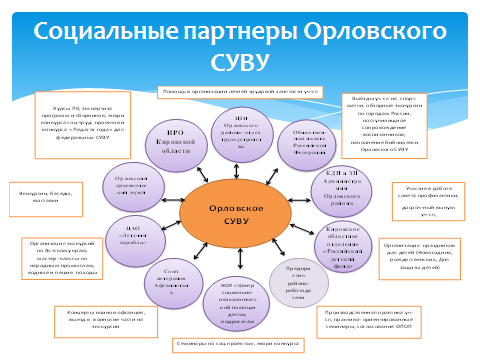 В результате проведенной   с сентября 2015 по май 2017 года работы по анализу опыта других образовательных организаций закрытого и открытого типа по вопросам реабилитации обучающихся,  обобщению своего имеющегося  опыта по  созданию и реализации  модели социально- трудовой реабилитации., училищем были  проведено 7 внутриучилищных педсоветов (например, «Педагогическое наследие Макаренко А.С. в работе педагогов СУВУ. Социально- трудовая реабилитация обучающихся СУВУ через формирование  социально- трудовой компетенции  в процессе  образовательной деятельности (обучение, воспитание, досуг)», семинары и конференции для педагогов федеральных и региональных СУВУ (например, в декабре 2016 года  в Орловском СУВУ прошла Научно- практическая конференция-педсовет по представлению модели реабилитационного процесса «Использование элементов творческой деятельности в процессе социально-трудовой реабилитации воспитанников СУВУ»), Всероссийский Конкурс социально- трудовых проектов для СУВУ (2016, 2017 годы) по пяти основным номинациям:экология и благоустройство территорийсвязь поколений;социальные проблемы;молодежная проблематика;гражданские инициативы.В 2016 году Орловское СУВУ  с проектом «Спешите делать добрые дела» явилось призером конкурса ( 2 –е место). По результатам  проведенного в 2016 году конкурса издан Сборник материалов по организации социально- трудовой проектной  деятельности обучающихся федеральных СУВУ.            В 2017 году проведены в рамках Всероссийского конкурса были проведены:- Мастер-класс по профориентации  в рамках Всероссийского конкурса профессионального мастерства педагогических работников СУВУ «Педагог года – 2017».-Конференция: «Мотивация обучающихся к получению профессии на уроках и внеурочной деятельности».-Педагогический форум: «Роль социально-трудового проектирования в ресоциализации обучающихся».-Семинар: «Организация проектной деятельности обучающихся  в рамках ФГОС».-Круглый стол: «Актуальные вопросы социально-трудовой реабилитации обучающихся с девиантным поведением». Также  Орловское СУВУ  явилось организатором Всероссийской конференции «Актуальные проблемы профилактики асоциального поведения и формирования культуры безопасного образа жизни обучающихся». В рамках Конференции были проведены:Мастер-классы по использованию современных технологий в профилактике асоциального поведения обучающихся, в том числе на этапах раннего и непосредственного предупреждения:*«Проблемное поведение в школе: профилактика девиантного поведения обучающихся».*«Школьная медиация: профилактика девиантного поведения и создание атмосферы безопасности и сотрудничества в образовательном пространстве»*«Актуальные вопросы разработки проекта и подготовки документов к участию в конкурсном отборе конкурса инновационных социальных проектов специальных учебно-воспитательных учреждений для обучающихся с девиантным (общественно опасным) поведением открытого и закрытого типа, направленных на развитие эффективных практик предпрофессиональной подготовки».*Конференция по итогам реализации проекта «На повороте пути: технология позитивного изменения жизненной ситуации».Создана система дополнительного образования  (разработаны  авторские дополнительные образовательные программы по направлениям деятельности), некоторые из них напрямую отвечают целям социально- трудовой реабилитации, такие как: «Оператор ПЭВМ», «Творческая артель», «Город мастеров», «Волшебная нить», «Огород –круглый год» и т.д.В Орловском  СУВУ, воспитанники, опираясь на получение специальных теоретических знаний и практических умений на уроках теории и учебной и производственной практики, развивают свои профессиональные компетенции, творческие способности, учатся быть самостоятельными. В образовательном процессе учащиеся не только осваивают определенные методы и приемы работы, сложное технологическое оборудование, но и открывают себя в различных видах внеурочной деятельности. Ежегодно учащиеся Орловского СУВУ участвуют во Всероссийском конкурсе профессионального мастерства в Специальном профессиональном училище города Щекино Тульской области. Министерство образования и науки Российской Федерации. Департамент государственной политики в сфере защиты прав детей. V Олимпиада по общеобразовательным предметам для обучающихся федеральных государственных СУВУ по предмету «Трудовое обучение (технология)». Диплом, 1 призер.Региональный этап Всероссийского конкурса «Юный изобретатель и рационализатор», номинация «Удиви нас». Диплом, 1 победитель.Задачи социально-трудовой реабилитации предполагают  формирование социально- трудовой компетентности в том числе и в быту, через:Обучение трудовым умениям и навыкам, их дальнейшее совершенствование.Воспитание интереса к труду, трудолюбия, ответственности, самостоятельности.Ознакомление с трудом взрослых, воспитание уважения к труженику и результатам его труда. Стремление оказывать посильную помощь.Формирование взаимоотношений и приобретение социального опыта и взаимодействия (умение трудиться в коллективе и для коллектива).Формирование мотивации выбора  профессии, профессиональная ориентация.Профориентационная работа.По прежнему реализуются авторские программы по профориентации «Преодоление», «Как стать успешным», программа по формированию социальных навыков обучающихся «Сделай себя сам».Реализован проект занятости учащихся  в летнее время в 2016 году  через создание летних трудовых бригад (по линии Центра занятости населения). Разработан пакет документов (приказ о формировании летних трудовых бригад, составлены дефектные ведомости на ремонт учебных мастерских, разработаны и утверждены расценки оплаты труда учащихся, заключены трудовые договоры  с учащимися, издан приказ директора  о принятии на работу  на должность уборщиков территорий  группы учащихся, заявления  учащихся о приеме на работу, разрешение  директора на занятость учащихся, медицинская справка о годности по состоянию здоровья). Бригады обучающихся были созданы и работали  в июле-августе 2016 года. Социальный проект  принял  участие  в заочном этапе 14 Международного конкурса имени А.С.Макаренко и признан победителем. В апреле 2017 года проведено общеучилищное воспитательное мероприятие социально- психологической службой  училища  в форме телепередачи «Пусть говорят» на тему «Выбор профессии».Таким образом, за 2012-2017 годы реализована программа развития методической службы Орловского СУВУ. С сентября 2017 года по декабрь 2017 года  подводятся итоги работы по программе, обобщается опыт, проводится проблемный анализ результативности деятельности по программе, а также разрабатывается новая Программа развития методической службы на 2017-2020 годы.Также, в целом, была выполнена и Программа развития училища на (методический блок), разработанная по 2017 год включительно. Исходя из анализа методической работы за последние три  года намечены  перспективы работы методслужбы на 2018-2020 годы. Они состоят  в следующем:-Организация методической работы на принципах дифференцированного подхода ( по 4  уровням): педагоги- стажеры, начинающие педагоги, педагоги- стажисты, педагоги, работающие на самоконтроле. Разработка Положения о дифференцированном подходе  к организации методической работы педагогов.-Дальнейшее внедрение  в образовательный процесс совнременных технологий обучения и воспитания, а именно: практикоориентированной, проектной, здоровьесберегающей, личностно- ориентированной, деятельностного подхода.-Совершенствование  внедрения  в   образовательный процесс информационных технологий, повышение компьютерной грамотности педагогов, использования сети Интернет для обобщения  и распространения опыта работы педагогов училища.-Методическое сопровождения выполнения требований Профессиональных стандартов педагогов.-Реализация модели социально- трудовой реабилитации, обобщение опыта и распространение его по теме экспериментальной площадки.-Создание компьютерной сети  в методкабинете.-Совершенствование старых и освоение новых форм  методической работы, как индивидуальных, так и коллективаных.-Совершенствование системы работы  с молодыми педагогами через наставничество.Мероприятия, направленные на решение задач.Приложения.Приложение 1Планируемые результаты деятельности Орловского СУВУТаблица №1Приложение 2.ПЛАНОВЫЕ (ПРОГНОЗИРУЕМЫЕ) ЗНАЧЕНИЯ ПОКАЗАТЕЛЕЙ РЕЗУЛЬТАТИВНОСТИ НА ПЕРИОД РЕАЛИЗАЦИИ ПРОГРАММЫТаблица №2.Приложение 3. Финансово-экономические показатели реализации программы развития Таблица №3Приложение 4.Объем и источники финансирования программы развитияПриложение 5.Исполнение показателей программы развития № п/п Наименование показателя Индикатор Целевое значение Отклонение Пояснения по достигнутым значениям план на год факт -/+ % Первый год 1. 2. … Второй годИсполнение показателей программы развития № п/п Наименование показателя Индикатор Целевое значение Отклонение Пояснения по достигнутым значениямНаименование программы	ПРОГРАММА РАЗВИТИЯфедерального  государственного  бюджетного профессионального образовательного  учреждения «Орловское специальное учебно-воспитательное учреждение закрытого типа»Наименование образовательной организациифедеральное государственное  бюджетное профессиональное образовательное учреждение «Орловское специальное учебно-воспитательное учреждение закрытого типа»Наименование главного распорядителя бюджетных средств- учредителя образовательной  организации «Федеральное государственное  бюджетное профессиональное образовательное учреждение «Орловское специальное учебно-воспитательное учреждение для обучающихся с девиантным (общественно опасным) поведением закрытого типа»»Министерство просвещения Российской ФедерацииОснование для разработки программы развития (наименование и реквизиты нормативно- правового акта)	Федеральный закон от 29.12.2012 N 273-ФЗ"Об образовании в Российской Федерации»Федеральный закон от 24.06.1999 N 120-ФЗ"Об основах системы профилактики безнадзорности и правонарушений несовершеннолетних"Концепция развития системы профилактики безнадзорности и правонарушений несовершеннолетних на период до 2020 года: [распоряжение Правительства от 22 марта 2017 г. № 520-р]Постановление Правительство РФ от 23 мая 2015 г. № 497 «О федеральной целевой программе развития образования на 2016 - 2020 годы»Федеральный государственный образовательный стандарт основного общего образования, утвержденный приказом Министерства образования и науки РФ от 17.12.2010 №1897 (далее - ФГОС основного общего образования) ФГОС 3 поколения по профессиям СПО постановление Правительства РФ от 27.06.2016 N 584 "Об особенностях применения профессиональных стандартов в части требований, обязательных для применения государственными внебюджетными фондами Российской Федерации, государственными или муниципальными учреждениями, государственными или муниципальными унитарными предприятиями, а также государственными корпорациями, государственными компаниями и хозяйственными обществами, более пятидесяти процентов акций (долей) в уставном капитале которых находится в государственной собственности или муниципальной собственности".ГОСУДАРСТВЕННАЯ ПРОГРАММА "Патриотическое воспитание граждан Российской Федерации на 2016 - 2020 годы" (УТВЕРЖДЕНА постановлением Правительства Российской Федерации от 30 декабря 2015 г. № 1493)«Концепции государственной семейной политики в Российской Федерации на период до 2025 года» (УТВЕРЖДЕНА распоряжением Правительства Российской Федерации от 25 августа 2014 г. № 1618-р) «Концепции развития дополнительного образования детей» (УТВЕРЖДЕНА распоряжением Правительства Российской Федерации от 4 сентября 2014 года N 1726-р)Устав Орловского СУВУЦель ПрограммыОбеспечение непрерывного развития образовательной организации, ориентированной на достижение качественных результатов образования и реабилитации  личности обучающихся в соответствии с их индивидуальными особенностями, исходя из потребностей социума и возможностей учреждения.Задачи ПрограммыСовершенствование работы по ФГОС общего и ФГОС профессионального образования через обновление содержания образования, педагогических технологий, форм работы с воспитанниками, в том числе с особыми образовательными потребностями.Внедрение  инновационной технологии  адресного комплексного сопровождения процесса реабилитации и социализации воспитанников на основе интерактивного взаимодействия специалистов разных ведомств.Активное включение элементов восстановительных практик и медиативного подхода в воспитательный процесс,  в систему работы    с семьями воспитанников,  потерпевшими с целью конструктивного взаимодействия субъектов воспитательного процесса и профилактики конфликтных ситуаций.Создание необходимых условий для совершенствования психологической, медицинской и социальной реабилитации воспитанников (включая коррекцию их поведения и подготовку к самостоятельной жизни в обществе) через удовлетворение потребности воспитанников  в получении общего, дополнительного и  профессионального образованияСоздание ресурсного центра на базе ОО с целью методической поддержки специальных учебно- воспитательных образовательных организаций, обмена опытом работы, расширения социальных связей Учреждения, формирования  единой информационной средыобразовательной организации  совершенствование  в количественном  и качественном выражении (количество кружков, секций) системыдополнительного образования для обеспечения возможностей развития творческого потенциала личности каждого обучающегося;
Улучшение  ресурсообеспечения  путем  развития учебно-методической и материально- технической базы, кадрового потенциала училища для обеспечения мотивации деятельности педагогов, повышения результативности и качества образовательного процесса.Показатели результативностиВ системе управления:- В Учреждении будет действовать усовершенствованная  система управления, разработанная с учетом современного законодательства и тенденций развития управленческой науки.- Нормативно-правовая и методическая база Учреждения  будет соответствовать требованиям ФЗ-273, ФГОС и современным направлениям развития психолого- педагогической науки и практики.- Внутренняя оценка качества образования станетнеотъемлемой основой управления развитием Учреждения.В обновлении инфраструктуры:- инфраструктура и организация образовательного процесса в  Учреждении будет максимально возможно соответствовать требованиям ФЗ-273, СанПиНов и другим нормативно-правовым актам, регламентирующим организациюобразовательной деятельности;- 70% кабинетов  и учебно- производственных мастерских будут максимально возможнооснащены в соответствии с требованиями ФГОСобщего и профессионального образования;- 100 % учебных кабинетов будет иметь доступ к локальной сети Учреждения и к Интернет-ресурсам;В совершенствовании профессиональногомастерства педагогического коллектива:- 100 % педагогов и руководителей Учреждения  пройдут повышение квалификации и (или) профессиональную переподготовку по современному содержанию образования(в том числе ФГОС соответствующих ступеней образования) и инновационным технологиям;- не менее 70 % педагогов будет работать по инновационным образовательным технологиям;- не менее 75 % педагогов будут иметь опыт предъявления собственного опыта на профессиональных мероприятиях (насеминарах, научно-практических конференциях,профессиональных конкурсах, в методических, психолого-педагогических изданиях, в том числе электронных и т.д.).В организации образовательной деятельности:- 100 % составит доля выпускников, получивших аттестат об основном общем образовании от общего количества  учащихся 9 классов.- 100 %  будет составлять доля выпускников, получивших  1 профессию, и 57 % - две профессии. -Уровень обученности по результатам каждого учебного года действия программы развития составит не менее 98 %.-Доля выпускников  с повышенным разрядом по профессии составит не менее 61%.- 100 % обучающихся  будет получать образование сиспользованием информационно-коммуникационныхтехнологий;- 100 % воспитанников будет занято в системе внеурочной деятельности и охвачено  деятельностью в системе дополнительного образования.В системе  профилактики правонарушений:-Достигнуть планируемых результатов (0%) по доле учащихся, совершивших самовольные уходы из училища, преступления и правонарушения на территории учебного учреждения, а также совершивших правонарушения и преступления во время самовольных  уходов  в общей доле учащихся училища.-Уровень охвата учащихся различными мерами медицинской профилактики (медосмотры, диспансеризация, санация и т.д.) поддерживать  в пределах 100%.-Снизить уровень травматизма  учащихся  в условиях производства и быта  на 1-2% ( т.е. свести  к 0%).В системе постинтернатной адаптации:-Снизить долю выпускников, совершивших правонарушения и преступления в течение 3 лет после выпуска из училища  до 4 % от общего числа выпускников училища.- Увеличить  количество выпускников, продолживших обучение после выпуска из училища (до 68%),  а также трудоустроенных после выпуска (до 20 %).См. Приложение 1: Таблица №1 «Планируемые результаты деятельности Орловского СУВУ».См. Приложение 2: Таблица №2 «Плановые (прогнозируемые) значения показателей результативности на период реализации программы».Финансово- экономические показатели деятельности образовательной организации: «Федеральное государственное бюджетное специальное учебно-воспитательное учреждение для детей и подростков с девиантным поведением «Орловское специальное профессиональное училище № 1 закрытого типа»»См. Приложение 3: Таблица №3 «Финансово-экономические показатели реализации программы развития».Источники и объемы финансирования Программы развитияСм. Приложение 4: «Объем и источники финансирования программы развития»Управление реализацией Программы развитияКорректировка реализации программы осуществляется педагогическим советом  Учреждения.Управление реализацией Программы осуществляется директором и заместителями директора по учебной, учебно- производственной и воспитательной работе.Контроль реализации Программы  осуществляет Совет учреждения на основе мониторинга.Выполнение показателей фиксируется по итогам каждого учебного года, для проведения мониторинга выполнения программы развития, анализа исполнения целевых значений индикаторов вводится и заполняется следующая таблица (Приложение 5) ГодКлас-сов (групп)Кол-воуч-сяУспевае-мостьУспевае-мостьКачество знанийКачество знанийНа повы-шенные (с 1 или 2 «3»)На повы-шенные (с 1 или 2 «3»)Не успеваютНе успевают ГодКлас-сов (групп)Кол-воуч-сяКол-воПро-центКол-воПро-центКол-воПро-центКол-воПро-цент2014-201518737197001521232015-201616919099441213112016-201714100999933191911№ п/п  Профессия2014-20152015-20162016-20171Токарь2332Слесарь СПО1113Мастер столярно-плотничных и паркетных работ СПО1114Слесарь механо-сборочных работ4335Столяр строительный2226Изготовитель художественных изделий из дерева 1117Штукатур-маляр1118Плодоовощевод---Всего:Всего:131212Год обученияЧисло обучающихся прошедших полный курс обученияЧисло обучающихся получивших профессиюУспеваемость2014-2015уч. год5959100%2015-2016уч. год5454100%2016-2017уч. год7979100%Год обученияКачество обученияУспеваемость2014-2015уч. год81%100%2015-2016уч. год80%100%2016-2017уч. год80%100%Год обученияЧисло обучающихся аттестованных на базовый разрядЧисло обучающихся аттестованных на повышенный разряд2013-2014 уч. год52%48%2015-2016уч. год79%21%2016-2017уч. год67%33%Год обученияЧисло мастеров п/о, прошедших обучение на  рабочий  разрядЧисло мастеров п/о, повысивших рабочий  разряд2014-2015 уч. год85%21%2015-2016 уч. год89%11%2016-2017 уч. год               100%-№п/пПоказатели психологического и социального статуса личности№п/пПоказатели психологического и социального статуса личности201420152016Знания, умения, навыки необходимые для эффективного межличностного взаимодействия Знания, умения, навыки необходимые для эффективного межличностного взаимодействия Высокий уровень13%19%19 %Достаточный уровень26%40%32%Средний уровень55%33%46%Низкий уровень6%9 %3%Крайне низкий уровеньСаморегуляцияСаморегуляцияВысокий уровень8%35%16%Достаточный уровень40%40%58%Средний уровень41%23%19%Низкий уровень8%2%7%Крайне низкий уровень3%0%0%Принятие себя и окружающего мираПринятие себя и окружающего мираВысокий уровень13%19%13,5%Достаточный уровень23%42%56 %Средний уровень60%26%28 %Низкий уровень3%14%1,5%Крайне низкий уровень1%0%1%Способность к позитивному целеполаганию и созидательным действиямСпособность к позитивному целеполаганию и созидательным действиямВысокий уровень12%024%Достаточный уровень40%40%32,5%Средний уровень45%51%33%Низкий уровень3%9%7%Крайне низкий уровень0%0%3,5Направление деятельности2013-20142015-20162016-2017Гражданско-патриотическое направление деятельности464241Профессионально-трудовое направление внеклассной (внеурочной) деятельности141853Духовно-нравственное направление воспитательной деятельности322532Спортивно-оздоровительное направление 888074Культурно-досуговое283321Организация и координация системы дополнительного образования Орловского СУВУ13 ОДО14 ОДО22 ОДО.На 1 июня 2017г. – 223 грамоты, диплома, благодарственных писем, благодарностей, специальных дипломов.год1 квартал2 квартал3 квартал4 кварталИТОГО2014113-520152---22016-----годКол-во чел.Из них сиротыГрупповые с/уОдиночныеПовторно совершали с/у2014153 5-2-2с/у20157 22-3-2 с/у2016-----Отделение201420152016143-2--33--631-721-832Наименование службы201420152016Производ.часть11-Воспитательн.часть1--Режимная служба1--Медсанчасть1--Соц.педагогическая1--Выезды за пределы училища-1-Параметры оценкиВыпуск по годам (%)Выпуск по годам (%)Выпуск по годам (%)Выпуск по годам (%)Параметры оценки2012201320152016Рецидив1414166Обучение в школе26353227Профессиональное обучение7141027Работа19241310Служба  в армии5043Отсутствие информации29111418ВысшаяПерваяБез категории20человек24 человек30 человекаКадры2013-20142014-20152015-20162016-2017ОбразованиеОбразованиеОбразованиеОбразованиеОбразованиеВысшее47394646Среднее специальное и начальное профессиональное24292828N п\пМероприятияСроки ОтветственныеЗадача 1. Создание необходимых условий для психологической, медицинской и социальной реабилитации воспитанников, включая коррекцию их поведения и подготовку к самостоятельной жизни в обществеЗадача 1. Создание необходимых условий для психологической, медицинской и социальной реабилитации воспитанников, включая коррекцию их поведения и подготовку к самостоятельной жизни в обществеЗадача 1. Создание необходимых условий для психологической, медицинской и социальной реабилитации воспитанников, включая коррекцию их поведения и подготовку к самостоятельной жизни в обществеЗадача 1. Создание необходимых условий для психологической, медицинской и социальной реабилитации воспитанников, включая коррекцию их поведения и подготовку к самостоятельной жизни в обществе1.1.1.Создать программу системы диагностики воспитанников и мониторинга реабилитационного процесса.2020 гРуководитель СПС1.2.Внедрить восстановительный подход в деятельность сотрудников СПС,  участие в создание Школьной службы примирения.2018 г.Руководитель СПС1.3.Продолжить работу по созданию системы интерактивного взаимодействия СУВУ, органов системы профилактики и семьи несовершеннолетнего. Проведение интегративных и интерактивных психолого-медико-педагогических консилиумов.ПостоянноРуководитель СПС 1.4.Создать систему работы СПС с родителями по коррекционно-реабилитационным маршрутам с семьёй.2018 гРуководитель СПС1.5.Составить программу работы СПС по работе с родителями2019 г.Социальные педагоги1.6Составить программы  по развитию психологического статуса воспитанников2018 г.Педагоги-психологи1.7.Перевод документации в электронный вид, освоение программного продукта «Программа ресоциализации воспитанников СУВУ»2018 г.Руководитель СПС1.8.Активизировать психокоррекционную работу СПС, обучить педагогов - психологов новым технологиям2017-2020 гг.Руководитель СПС1.9.Внедрить инновационную технологию адресного комплексного сопровождения процесса реабилитации и социализации воспитанников на основе интерактивного взаимодействия специалистов разных ведомств.2018-2019гг.Руководитель СПС1.10.Снизить процент заболеваемости среди обучающихся:-путем закаливания (контрастный душ, посещение бассейна, катков,  игр на свежем воздухе).ЕжегодноЗаведующая здравпунктом1.11.Организовать специальные медицинские группы по физкультуре для обучающихся с ОВЗЕжегодноЗаведующая здравпунктом1.12.Внедрить новые методики  в лечении обучающихся:-организовать кабинет релаксации;-ввести процедуру иглотерапии (ввести  в штат санчасти 0,5 ставки невролога, обучить его на курсах повышения квалификации по ИРТ, приобрести набор игл);-приобрести аппарат для  транскраниальной микрополяризации головного мозга2018 г.Согласно Бизнес- плануЗаведующая здравпунктомГл. бухгалтер1.13.Совершенствовать материально- техническую базу здравпункта:-открыть изолятор для больных  с инфекционными заболеваниями;-создать базу данных обучающихся в компьютерном варианте;-оснастить процедурный кабинет, кабинет амбулаторного приема необходимой мебелью;- приобрести кухонный гарнитур для раздаточной комнаты.Согласно Бизнес-плануЗаведующая здравпунктом1.14.Продолжить отслеживать результаты мониторинга по развитию у воспитанников основных физических качеств.Постоянно Руководитель физического воспитания1.15.Оборудовать конькобежную базу в соответствии с требованиям санитарных правил устройства и содержания мест занятий по физической культуре и спорту.Согласно Бизнес- плануЗам. по УВР, руководитель физического воспитания1.16.Приобретать спортивный инвентарь для качественного проведения мероприятий спортивно- оздоровительного направления.По квартально, согласно заявкамЗам. по УВР, руководитель физического воспитания1.17.Провести реконструкцию спортивного ядра /открытая баскетбольная площадка, открытая волейбольная площадка, стадион, беговые дорожки, футбольное поле, спортивные городки, военизированная полоса препятствий/.2017-2020Руководитель  АХЧРуководитель физ. воспитания. Преподаватель - организатор ОБЖ1.18. Приобрести лампы кварцевания для каждого отделения согласно СанПиН. Организовать кварцевание рабочих комнат и спален общежитий с целью профилактики эпидемий гриппа.До 2019 годаРегулярноЗав. здравпунктом, зам. по АХЧ1.19.Поддержание  системы  непрерывного образования учащихся, педагогов по вопросам сохранения здоровья:- курс лекций, тренингов, проводимых в коллективе учащихся и педагогов.Регулярно согласно  годовому и ежемесячному планированиюРаботники здравпункта, педагоги- психологи.1.20Приобретение спортивно- оздоровительного лагеряСогласно Бизнес- плануДиректор, гл. бухгалтер, зам. по АХЧРазвитие материально-технической базы СПС: приобрестиТехнические средства1.Планшет -6 2. Мультимедийный проектор-2 3.Компьютерные колонки- 3 4.Жёстский диск- 35. Флешккарты-76.Видеокамера -1 7. Карта памяти для видеокамеры-18. Музыкальный центр-2 9. Экран для проектора-210. Широкоформатный телевизор -1Закончить оформление сенсорных комнат, приобрести необходимое оборудование для занятий:1.	розетки к каждому объекту в сенсорной комнате2.	шторы с затемнением (4+4)3.	 половое покрытие (ковролин)4.	2 больших  телевизора (диагональ 1,5 м)5.	 2 музыкальных центра6.	специальный песок  для песочницы (для рисования)8.	 2 видеокамеры9.	 планшеты (8 штук)10.	 2  компьютера  11.	 2.мультимедийных проектора 12.	 2 экрана 13 Диван в сенсорную комнату.14. Стол письменный для психолога в сенсорную комнатуДля работы кабинетов логопеда и дефектолога:1.	песочница для рисования2.	развивающие настольные игры3.	 компьютерные развивающие игры4. Логопедический тренажёр «Дэльфа-142.1» представляет собой комплексные программы по коррекции разных сторон устной и письменной речи детей. Для кабинета ПМПК:  подставку для цветов.  Столы для конференции и стулья (7,14)Согласно Бизнес- плануРуководитель СПС, зам. директора по АХЧ, гл. бухгалтерЗадача 2. Расширение возможностей реабилитационного пространстваЗадача 2. Расширение возможностей реабилитационного пространстваЗадача 2. Расширение возможностей реабилитационного пространства2.1.Сохранить налаженные и расширить социальные связи взаимодействия училища с другими  учреждениями В период действия ПрограммыДиректор, зам. по УВР2.2.Организовать проведение военно- полевых сборов на базе  1-ой из воинских частей 1раз в год: июнь-июльРуководитель ОБЖЗадача 3. Совершенствование  деятельности службы режима и безопасности обучающихсяЗадача 3. Совершенствование  деятельности службы режима и безопасности обучающихсяЗадача 3. Совершенствование  деятельности службы режима и безопасности обучающихся3.1.Создание памятки, предписывающей действия каждого сотрудника училища на случай ЧС и антитеррористической деятельности.До сентября 2017 годаНачальник службы режима, творческая группа3.2.В кабинете начальника службы режима компьютеризировать социальную информацию для более оперативного реагирования на самовольные уходы учащихся и организацию их розыска и возвращения  в училище.До 2018 г.Начальник службы режима3.3.Модернизация системы видеонаблюдения (установка видеокамер, замена видеорегистраторов)2018 г.Зам. директора по АХЧ3.4.Покупка нового оборудования, установка четырехкупольных видеокамер с высоким качеством съемки (приближение, удаление)2019 г.Зам. директора по АХЧ3.5.Установка дополнительных видеокамер по периметру учреждения2020 г.Зам. директора по АХЧ3.6.Ремонт  и оборудование объекта гражданской обороны (бомбоубежища).2018 год Согласно Стратегии развития училищаЗам. директора по АХЧ3.7.Оборудовать комнату для общения учащихся  с представителями государственной власти.2019 годЗам. директора по АХЧ3.8.Создание контрольно- пропускного пункта и оснащение его новыми ТСО.2019 год Согласно Стратегии развития училищаЗам. директора по АХЧ3.9.Реконструкция центральной вахты, оборудование новой пропускной системы2019 год Согласно Стратегии развития училищаЗам. директора по АХЧЗадача 4. Работа  с детьми  с проблемами в развитииЗадача 4. Работа  с детьми  с проблемами в развитииЗадача 4. Работа  с детьми  с проблемами в развитии4.1.Рассмотреть на заседаниях ИМС и МО всех структурных подразделений училища вопросы осуществления единства требований между учителями, мастерами п\о, преподавателями и воспитателями в работе  с детьми с проблемами в развитии Ежегодно, согласно плану работы училища на годЗам. по УВР, УР, УПР, председатели МО, учитель- дефектолог4.2.Обеспечить методкабинет училища  методической литературой по работе  с лицами с ОВЗ.2013-2014 год, затем пополнять ежегодноДиректор4.3.Повышать профессионализм педагогов  в области работы с лицами с ОВЗ через обмен опытом работы на уровне училища, области, организацию повышения квалификации через посещение курсов ПК, семинаров, посещение других учебных заведений для лиц с ОВЗ.РегулярноМетодистЗадача 5. Создание условий для совершенствования воспитательной системы училищаЗадача 5. Создание условий для совершенствования воспитательной системы училищаЗадача 5. Создание условий для совершенствования воспитательной системы училища5.1.Разработать модель воспитательной системы  училища на основе создания условий для формирования  у обучающихся социального опыта для успешной постинтернатной адаптации. До 2018 годазам. по УВР, ст. воспитатели5.2.Создание воспитательной системы каждого отделения на основе создания условий для формирования  у обучающихся социального опыта для успешной постинтернатной адаптации. До 2018 годазам. по УВР, ст. воспитатели5.3.Реализация Программы духовно-нравственного воспитания  на 2016-2019 год  с уклоном на дальнейшую реабилитацию обучающихся и адаптацию их  к жизни после выпуска из училища.2017-2019 г.г.Заместитель директора по УВР, председатели МО5.4. На заседаниях ИМС и МО воспитательной части определить пути и способы развития социально-личностных компетентностей как внутриличностных основ формирования мотивационно-ценностных ориентаций, коммуникативных, интеллектуальных, эмоциональных, волевых и других социально и профессионально значимых качеств личности воспитанников.Согласно планам работы на учебный годПредседатели МО, зам. по УВР  5.5.Развитие проектной деятельности воспитанников в рамках социально-трудовой реабилитации:«Память»,«Нить поколений»,«Спешите делать добрые дела»Согласно планам работы на учебный год в рамках проектазам. по УВР, творческие группы5.6.Разработка и внедрение новых проектов по экологическому, гражданско-патриотическому и другим  направлениям.Согласно планам работы на учебный год в рамках проектазам. по УВР 5.7.Осуществлять и совершенствовать Программу воспитания и социализации обучающихся на ступени основного общего образования, по направлениям:-духовно- нравственное развитие и воспитание;-социализация обучающихся;-профессиональная ориентация;-формирование экологической культуры;-формирование культуры здорового и безопасного образа жизни.2017-2020 г.г.Зам. по УВР,УР,  методист, председатели МО, руководители физкультуры, ОБЖ, руководитель ДО.5.8.Совершенствовать механизм организации и функционирования  ученического соуправления.До 2020 годаЗам. по УВР, ст. воспитатель, воспитатели5.9.Выведение культурно-массовой работы из сферы развлечения, наделения ее функциями воспитания социально-значимых качеств личностиДо 2018 г.Зам. по УВР, руководитель ДО6.0.Координация содержательной части планов воспитательной работы с учебными планами по общеобразовательным и специальным дисциплинам, профессиональным образовательным программам, программам ДОДо 2018 г.Зам. по УВР,УР,  УПР, методист, председатели МО, руководитель ДО.6.1.Оборудовать кабинет для осуществления деятельности ОДО «Картинг», оснастить учебный процесс данного ОДО недостающим техническим оборудованием.Согласно  Бизнес- плану училищаЗам. по УВР, АХЧ6.2.Построить стрелковый тир для клуба «Будущий воин».2018 годЗам. по УВР, АХЧ, руководитель клуба «Будущий воин»6.3.Приобрести во  2 отряд  для использования при подготовке к воспитательным мероприятиям  компьютерную технику.2018 годЗам. УВР6.4.Оборудование бытовых комнат в отделениях.2019 годЗам. по УВР, АХЧ6.5.Приобретение  мягкой мебели  в отделения.Согласно  Бизнес- плану училищаЗам. по УВР, АХЧ6.6.Приобрести стационарный лагерь для летнего отдыха воспитанников.Создание площадки для общеучилищных построений.2017-2018 годСогласно стратегии развития училища2017-2018 год.Зам. по УВР, АХЧ6.7.Организовать работу по проекту создания музея истории училища.2017-2019 уч. годДиректор, учителя истории и обществознания, инициативная группа.6.8.Внести изменения и дополнения в  «Положение о системе дополнительного образования Орловского СУВУ», принятое в сентябре 2016 г.Август 2017 г.Август 2018 г.Август 2019 г.Август 2020 г.Руководитель ДО.Начальник юридического отдела6.9.Проверить обязательное наличие в каждой  обще образовательной дополнительной программе: планируемые результаты освоения конкретного учебного предмета, содержание учебного предмета, с указанием форм организации учебных занятий, основных видов учебной деятельности, календарно-тематическое планирование с указанием количества часов, отводимых на освоение каждой темы. /Согласно рекомендациям федеральной службе по надзору в сфере образования и науки (Рособрнадзор)2017 г.2018 г.2019 г.2020 г.Руководитель ДОПедагоги ДО7.0.Внести изменения и дополнения в Программу по гражданско-патриотическому воспитанию рубрики «События, праздники и даты отечественной истории»»2018 г.2019 г.2020 г.Руководитель ДО7.1.Капитальный ремонт здания учебного  корпуса под кабинеты для занятий педагогов дополнительного образования «Этика и эстетика семейных отношений», «Игра на гитаре», «Огород – круглый год», «Картинг», «Общение».2019-2020гг.ДиректорЗам. директора по АХЧРуководитель ДО7.2.Введение объединения дополнительного образования «Картинг».2018г.Руководитель ДО7.3.Создание службы медиации через приказ директора, разработка Положения о Службе и программы ее деятельности.2017-2018 гг.Зам. по УВР, педагог-психолог7.4.Создание дискуссионного клуба «Поиск» (возможно другое название) для  воспитанников СУВУ, студентов колледжей, учащихся школ, педагогов, специалистов, психологов.2017-2018 гг.Зам. по УВР, педагог-психолог7.5.Создание и наработка опыта деятельности Службы примирения с использованием восстановительной медиации (работа по социальным запросам и самостоятельно, с целью профилактики конфликтных ситуаций); Формы проведения: беседы, игры, тренинги. Проведение семейных и педагогических конференций.2017-2020 гг.Зам. по УВР, педагог-психолог7.6.Проведение Службой Медиации просветительской работы с населением Орловского района с целью знакомства с медиацией, как альтернативной процедурой урегулирования споров:-выступления перед студентами колледжей, перед учащимися, педагогами и родителями в школах, в организациях — по запросу и самостоятельно.2017-2020 гг.Зам. по УВР, педагог-психолог7.7.Активное включение элементов медиативного подхода в различные воспитательные формы работы  и мероприятия (педсоветы, консилиумы, открытые занятия), в работу с родителями и потерпевшими.2017-2020 гг.Зам. по УВР, педагог-психолог7.8.Приобретение оборудования для устройства кинозала.2019 год, согласно стратегии развития училищаРуководитель ДО7.9.Приобретение хоккейной и футбольной формы2019 год Согласно стратегии развития училищаРуководитель физвоспитания8.00Оснащение образовательного процесса (объединений дополнительного образования) расходными материалами.2019 год Согласно стратегии развития училищаРуководитель ДОЗадача 6. Создание необходимых условий для удовлетворения потребности воспитанников  в получении профессионального образования и профессиональной подготовки по конкретной профессии соответствующего уровня квалификацииЗадача 6. Создание необходимых условий для удовлетворения потребности воспитанников  в получении профессионального образования и профессиональной подготовки по конкретной профессии соответствующего уровня квалификацииЗадача 6. Создание необходимых условий для удовлетворения потребности воспитанников  в получении профессионального образования и профессиональной подготовки по конкретной профессии соответствующего уровня квалификацииЗадача 6. Создание необходимых условий для удовлетворения потребности воспитанников  в получении профессионального образования и профессиональной подготовки по конкретной профессии соответствующего уровня квалификации6.1. Корректировка учебных планов,  ОПОП, работа в условиях действующих ФГОС 3-го поколения и внедрения ФГОС поколения 3+, работа по  дальнейшему комплексно-методическому обеспечению предметов и профессий профобучения и СПОЕжегодноЗам. по УПР,председатели МО, методист6.2.Успешное прохождение процедуры аккредитации по профессии СПО:  «Мастер столярно- плотничных и паркетных работ».Открытие новой профессии «Сварщик» со сроком обучения 10 мес., «Автослесарь» со сроком обучения 2 г. 10 мес., разработка учебно- программного обеспечения профессии.2017- 2019 год2018 годДиректор, зам. по УПР, методист6.3.Наработка опыта обучения учащихся с ограниченными возможностями здоровья по осваиваемым в училище профессиям.ПостоянноЗам. по УПР, методист, председатели МО, все мастера и преподаватели6.4.Совершенствование профессионального обучения  в   условиях обучения по системе  класс-группа, наработка опыта получения учащимися 2-х и более профессийВесь период действия Программы развитияДиректор, зам. УПР6.5.Развитие общих и формирование профессиональных компетенций обучающихся на уроках и во внеурочной работе на основе дифференцированного подхода, применения технологии проблемного обучения, проектной технологии,  внедрение информационно-компьютерных технологий.ПостоянноЗам. по УПР, председатели МО6.6.Обновление действующих в училище Положений, регламентирующих учебно-производственную деятельность.ЕжегодноЗам. по УПР6.7. Активизация методической работы мастеров п/о, работа по корректировке электронных портфолио, сборников открытых мероприятий, публикации и участие в конкурсах методических разработок очных и заочных педагогических конкурсах, продолжение работы по реализации проектной деятельности.Согласно Бизнес- плану училищаДиректор, зам. по АХЧ, УПР.6.8Воспитывать позитивное отношения  к профессиям производственной сферы через внедрение технологии проектной деятельности и технического творчества.ПостоянноСт. мастер, методист, мастера п/о6.9Осуществлять психолого- педагогическую подготовку учащихся к осознанному выбору профессии, отвечающей требованиям рынка труда и своим возможностям.Постоянно, согласно программам и планам работы педагогов- психологов и социальных педагоговПсихологи, социальные педагоги6.10Провести реконструкцию вентиляции в малярной мастерской, оборудовать мастерскую резчиков и столярную мастерскую №2 местной вентиляцией.Согласно Бизнес- плану училищаДиректор, зам. по АХЧ, УПР.6.11Оснастить на первом этаже учебных мастерских мастерскую малярно- штукатурного дела, соответствующую всем требованиям Госстандарта и безопасности.Согласно Бизнес- плану училищаДиректор, зам. по АХЧ, УПР.6.12Провести декоративный ремонт всех учебных мастерских и коридоров 1  и 2 этажей.Согласно Бизнес- плану училищаДиректор, зам. по АХЧ, УПР.6.13Установить дополнительное освещение  над рабочими местами мастеров и над рабочими местами учащихся в токарных мастерских и мастерских сборки.Согласно Бизнес- плану училищаДиректор, зам. по АХЧ, УПР.6.14Развить материально- техническую базу и производственные мощности по  профессиям,  а именно:-закупить необходимое оборудование и станки: Токарная мастерская №1-токарные станки (2шт.),Токарная мастерская №2-токарные станки (4шт.)Слесарные мастерские-слесарные верстаки (5шт.) фрезерные станки (2 шт.)Столярная мастерская №1-столярные верстаки (3шт)Столярная мастерская №2- столярные верстаки (7 шт.) Мастерская резчиков №2-столярные верстаки (7шт)     материалы, дидактические средства обучения и т.д.).-Укомплектовать учебные мастерские необходимыми наглядными пособиями (плакаты, макеты, учебники и т.д.), демонстрационным и лабораторным оборудованием, электронными учебными пособиями и учебникамиСогласно Бизнес- плану.Гл. бухгалтер, зам. по УПР6.15Для внедрения     информационных  технологий в процесс обучения приобрести    ПК  и медиаоборудования  в учебно- производственную часть, а именно:-Токарная мастерская №1-ноутбук+проектор+экран-(1комплект) -Токарная мастерская №2-ноутбук+проектор+экран-(1комплект) -Столярная мастерская №1-ноутбук+проектор+экран-(1комплект) -Слесарная мастерская №1-ноутбук+проектор+экран-(1комплект) Согласно Бизнес-плануГл. бухгалтер, зам. по УПР6.16.Оборудовать  в помещении учебных мастерских камеры сушки древесных материалов, помещения для сборки стружки.2019 годЗам. по АХЧ, зам. по УПРЗадача 7.  Создание необходимых условий для удовлетворения потребности воспитанников в получении общего образования (начального общего, основного общего образования).Задача 7.  Создание необходимых условий для удовлетворения потребности воспитанников в получении общего образования (начального общего, основного общего образования).Задача 7.  Создание необходимых условий для удовлетворения потребности воспитанников в получении общего образования (начального общего, основного общего образования).Задача 7.  Создание необходимых условий для удовлетворения потребности воспитанников в получении общего образования (начального общего, основного общего образования).7.1.Разработка нового содержания образования на основе Стандарта второго поколения,  системно- деятельностного подхода.*Разработка рабочих программ по учебным предметам.*Разработка учебно- методических комплексов и программ спецкурсов.2017-2018 уч. год, 7 класс2018-2019 уч. год, 8 класс2019-2020 уч. год, 9 классЗам. по УР, председатели МО7.2.Внедрение Стандарта второго поколения.2017-2018 уч. год, 7 класс2018-2019 уч. год, 8 класс2019-2020 уч. год, 9 классЗам. по УР, председатели МО7.3.Рассмотрение на ИМС и МО учителей  вопросов формирования ключевых компетенций обучающихся на уроках и во внеурочной деятельности.Согласно ежегодным планам работы училищаЗам. УР, председатели МО7.4.Внедрение современных методов и образовательных технологий обучения и воспитания, способствующих формированию ключевых компетенций обучающихся.ПостоянноПредседатели МО, все учителя7.5. Контроль  разнообразия в применении приемов формирования педагогами   на  уроках у   учащихся ключевых компетенций.  По плану контроляЗам. по УР, председатели МО7.6.Оснащение учебных кабинетов учебно – дидактическими и наглядными пособиями.-Учебники, соответствующие ФГОС, по всем предметам учебного плана. Учебно-методические пособия. -Интерактивные наглядные пособия (компьютерные программы по предметам)-Информационные стенды для оформления кабинетов, в том числе стенды по ТБ.-Наглядные пособия по предметам-Учебные пособия по предметамСогласно Бизнес- плану училища2017-2018 уч. год, 7 класс2018-2019 уч. год, 8 класс2019-2020 уч. год, 9 класс.2017-2018 уч. год – каб. Математики, физики, химии 2018-2019 уч. год – каб биологии. Истории. Обществознания2019-2020 уч. год – каб. Русского языка и литературы,  ин. Яз2017-2018 уч. год – каб. Русского языка и литературы,  ин. Яз  2018-2019 уч. год – каб математики, физики, химии2019-2020 уч. год – каб.  Биологии. Истории. Обществознания2017-2018 уч. год – каб. Биологии. Истории. Обществознания 2018-2019 уч. год – каб русского языка и литературы,  ин. Яз2019-2020 уч. год – каб.  Математики, физики, химии Директор, гл бухгалтер, зам. по АХЧ, зам. по УР7.7.Индивидуальная работа  зав. библиотекой  с учащимися, не владеющими нормами техники чтения.ПостоянноБиблиотекарь7.8.Обеспечить оснащение  учебного процесса современным оборудованием для  использования на уроках информационных технологий.-Кабинет математики (мультимедиаплеер)-Кабинет русского языка (мультимедиаплеер)-Кабинеты спецдисциплин (мультимедиаплеер- 1 шт)-Кабинет ОБЖ (мультимедиаплеер 1 шт)-Кабинет технологии (ноутбук и  мультимедиаплеер- 1 комплект)Согласно Бизнес- плану училищаДиректор, гл бухгалтер, зам. по АХЧ, зам. по УР7.9.Дооборудование кабинета СБО мебелью и посудойСогласно Бизнес- плану училищаДиректор, гл бухгалтер, зам. по АХЧ, зам. по УР7.10Капитальный ремонт коридоров школы 1 и 2 этажа.Согласно Бизнес- плану училищаДиректор, гл бухгалтер, зам. по АХЧ, зам. по УР7.11.Приобретение расходных материалов для уроков технологии2019 годДиректор, гл бухгалтер, зам. по АХЧ, зам. по УРЗадача 8. Создание и реализация необходимых условий для методического сопровождения  образовательного процесса в училищеЗадача 8. Создание и реализация необходимых условий для методического сопровождения  образовательного процесса в училищеЗадача 8. Создание и реализация необходимых условий для методического сопровождения  образовательного процесса в училищеЗадача 8. Создание и реализация необходимых условий для методического сопровождения  образовательного процесса в училище8.1.Организация методической работы на принципах дифференцированного подхода (по 4  уровням): педагоги- стажеры, начинающие педагоги, педагоги- стажисты, педагоги, работающие на самоконтроле. Разработка Положения о дифференцированном подходе  к организации методической работы педагогов.2018 годЗавметодкабинетом, методисты, председатели МО8.2Совершенствование  внедрения  в   образовательный процесс информационных технологий, использования сети Интернет для обобщения  и распространения опыта работы педагогов училища, повышение компьютерной грамотности педагогов. 2018-2020 гг.Завметодкабинетом, методисты, председатели МО8.3.Методическое сопровождения выполнения требований Профессиональных стандартов педагогов.2018-2020 гг.Начальник юридической службы.Завметодкабинетом, методисты8.4.Реализация модели социально- трудовой реабилитации, обобщение опыта и распространение его по теме экспериментальной площадки. Выпуск сборников из опыта работы педагогов, выработка рекомендаций  по теме экспериментальной площадки.2018-2020 гг.Заместители директора,завметодкабинетом, методисты, председатели МО8.5.Создание компьютерной сети  в методкабинете.Согласно Бизнес- плануЗавметодкабинетом8.6.Совершенствование старых и освоение новых форм  методической работы, как индивидуальных, так и коллективных.2018-2020 гг.Завметодкабинетом, методисты, председатели МО8.7.Совершенствование  и отработка системы работы  с молодыми педагогами через наставничество.2018 г.Завметодкабинетом, методисты, председатели МО8.8.Дальнейшее внедрение  в образовательный процесс современных технологий обучения и воспитания, а именно: практикоориентированной, проектной, здоровьесберегающей, личностно- ориентированной, деятельностного подхода.2018-2020 гг.Завметодкабинетом, методисты, председатели МО8.9.Приобретение для методкабинета:- средств выхода  в Интернет (модэма);-бумагорезательной машины;-компьютера с большим объемом оперативной памяти;-источник для бесперебойного питания;2018-2020 гг.Гл. бухгалтер, начальник экономического отдела, зам. по АХЧNп/пПоказатель результативностиИндикаторыИндикаторыИндикаторыNп/пПоказатель результативности2018 год2019 год2020 годІПоказатели результативности реабилитационного процессаПоказатели по общеобразовательной подготовкеПоказатели по общеобразовательной подготовке1Уровень обученности по итогам учебного года98%98%98%2Доля выпускников, получивших аттестат об основном общем образовании от общего количества учащихся 9 классов97%98%100%Показатели по профподготовке и профессиональному обучению.Показатели по профподготовке и профессиональному обучению.1Доля учащихся, получивших повышенный разряд в общем числе выпускников60%61%61%2Доля учащихся, выпущенных с одной профессией в общем числе выпускников100%100%100%3Доля учащихся, получивших 2 и более профессий в общем числе выпускников56%56%57%Показатели  по учащимся  с ОВЗПоказатели  по учащимся  с ОВЗ1Доля подростков с ОВЗ к общему числу учащихся училища20%20%20%2Доля учащихся  с ОВЗ, обученных и получивших профессии,  в общем числе обучающихся с ОВЗ100%100%100%3Доля детей с ОВЗ, получивших помощь в условиях здравпункта и психиатрической больницы по психическим заболеваниям  в общем числе обучающихся  с ОВЗ100%100%100%4Уровень обученности учащихся  с ОВЗ по итогам учебного года100%100%100%Показатели по дополнительному образованию учащихсяПоказатели по дополнительному образованию учащихся1Доля занятости учащихся в объединениях дополнительного образования  в общем числе учащихся училища100%100%100%Показатели по правонарушениямПоказатели по правонарушениям1Доля учащихся, совершивших самовольные уходы из училища  в общей доле учащихся училища2%1%0%2Доля учащихся, совершивших правонарушения и преступления  на территории учебного учреждения 0%0%0%3Доля учащихся, совершивших правонарушения и преступления  во время самовольных уходов  из училища в  общей доле учащихся училища1%0%0%Показатели по оказанию медицинской помощиПоказатели по оказанию медицинской помощи1Доля учащихся, пролеченных  с ОРЗ в общей доле учащихся училища100%100%100%2Доля санированных учащихся в общем числе  учащихся училища100%100%100%3Доля случаев травматизма учащихся в условиях производства в общем числе учащихся училища1,4%004Доля случаев травматизма учащихся в быту в общем числе учащихся училища2%005Доля учащихся, охваченных мерами медицинской профилактики в общем числе учащихся училища100%100%100%Показатели психологического и социального статуса личностиПоказатели психологического и социального статуса личности1Знания, умения, навыки необходимые для эффективного межличностного взаимодействияВысокий уровень14 %15%16%Достаточный уровень20 %25%30%Средний уровень43%40%38 %Низкий уровень20%18%15%Крайне низкий уровень3%2%1%2СаморегуляцияВысокий уровень15 %18%20%Достаточный уровень30%35%40%Средний уровень42%37%33%Низкий уровень10%8%6%Крайне низкий уровень3%2%1%3Принятие себя и окружающего мираВысокий уровень14%16%18%Достаточный уровень28 %32%35%Средний уровень52%48%44%Низкий уровень5%3%2%Крайне низкий уровень1%1%1%4Способность к позитивному целеполаганию и созидательным действиямВысокий уровень20%22%24%Достаточный уровень30%35%40%Средний уровень37%32%27%Низкий уровень12%10%8%Крайне низкий уровень1%1%1%ІІПоказатели постинтернатной адаптации1Доля выпускников, совершивших правонарушения и преступления  в течение  3 лет после выпуска из училища  в общем числе выпускников училища6%5%4%2Доля выпускников, продолживших обучение после выпуска из училища в общем числе выпускников училища55%61%68%3Доля выпускников, трудоустроенных после выпуска из училища  в общем числе выпускников училища12%15%20%ІІІПоказатели повышения квалификации педагогических работников1Доля педагогов, обучившихся на курсах повышения квалификации  в общем количестве педагогов училища100%100%100%2Доля преподавателей и мастеров производственного обучения, прошедших стажировку на рабочий разряд по профессии в общей доле преподавателей и мастеров п/о училища100%100%100%ІVПоказатели деятельности ресурсного центра1Процент охвата учреждений (СУВУ) мероприятиями методической и информационной поддержки ресурсным центром10%20%40%2Количество социальных партнеров ресурсного центра (ед.)3573.Повышение эффективности участия педагогов Орловского СУВУ во Всероссийских конкурсах, семинарах, конференциях, форумах и т.д. (% участников)60%80%100%VПоказатели внедрения процедуры медиации, деятельности службы примирения1Количество проведенных  медиативных процедур  (ед.)3До 10До 122Количество детей, охваченных процедурой медиации10%20%30%VІПоказатели развития инфраструктуры1Доля кабинетов и учебных мастерских, оснащенных учебно – дидактическими, учебно-методическими пособиями и наглядными пособиями, учебниками,  интерактивными наглядными пособиями (компьютерными программами по предметам), соответствующими ФГОС СПО и ФГОС ООО, по всем предметам учебного плана в общей доле кабинетов и учебных мастерских.80%90%100%2Доля кабинетов и учебных мастерских, оснащенных оборудованием для проведения лабораторных и практических работ в общей доле кабинетов и учебных мастерских.100%100%100%3.Доля  кабинетов и учебных мастерских, оснащенных ПК  и медиаоборудованием в общей доле кабинетов и учебных мастерских70%80%100%4Доля учебных мастерских, оснащенных современной  материально- технической базой и производственными  мощностями (верстаки, станки и т.д.) по  профессиям в общей доле  учебных мастерских80%90%100%5.Доля кабинетов здравпункта, оснащенных обновленными средствами материально- технического назначения (мебель, медицинское оборудование, инструменты, материалы)  в общем числе кабинетов здравпункта.80%90%100%ГодЗадача 1. Создание необходимых условий для психологической, медицинской и социальной реабилитации воспитанников, включая коррекцию их поведения и подготовку к самостоятельной жизни в обществеЗадача 1. Создание необходимых условий для психологической, медицинской и социальной реабилитации воспитанников, включая коррекцию их поведения и подготовку к самостоятельной жизни в обществеЗадача 1. Создание необходимых условий для психологической, медицинской и социальной реабилитации воспитанников, включая коррекцию их поведения и подготовку к самостоятельной жизни в обществеЗадача 1. Создание необходимых условий для психологической, медицинской и социальной реабилитации воспитанников, включая коррекцию их поведения и подготовку к самостоятельной жизни в обществеЗадача 1. Создание необходимых условий для психологической, медицинской и социальной реабилитации воспитанников, включая коррекцию их поведения и подготовку к самостоятельной жизни в обществеЗадача 1. Создание необходимых условий для психологической, медицинской и социальной реабилитации воспитанников, включая коррекцию их поведения и подготовку к самостоятельной жизни в обществеЗадача 1. Создание необходимых условий для психологической, медицинской и социальной реабилитации воспитанников, включая коррекцию их поведения и подготовку к самостоятельной жизни в обществеЗадача 1. Создание необходимых условий для психологической, медицинской и социальной реабилитации воспитанников, включая коррекцию их поведения и подготовку к самостоятельной жизни в обществеЗадача 1. Создание необходимых условий для психологической, медицинской и социальной реабилитации воспитанников, включая коррекцию их поведения и подготовку к самостоятельной жизни в обществеЗадача 1. Создание необходимых условий для психологической, медицинской и социальной реабилитации воспитанников, включая коррекцию их поведения и подготовку к самостоятельной жизни в обществеЗадача 1. Создание необходимых условий для психологической, медицинской и социальной реабилитации воспитанников, включая коррекцию их поведения и подготовку к самостоятельной жизни в обществеЗадача 1. Создание необходимых условий для психологической, медицинской и социальной реабилитации воспитанников, включая коррекцию их поведения и подготовку к самостоятельной жизни в обществеЗадача 1. Создание необходимых условий для психологической, медицинской и социальной реабилитации воспитанников, включая коррекцию их поведения и подготовку к самостоятельной жизни в обществеЗадача 1. Создание необходимых условий для психологической, медицинской и социальной реабилитации воспитанников, включая коррекцию их поведения и подготовку к самостоятельной жизни в обществеЗадача 1. Создание необходимых условий для психологической, медицинской и социальной реабилитации воспитанников, включая коррекцию их поведения и подготовку к самостоятельной жизни в обществеЗадача 1. Создание необходимых условий для психологической, медицинской и социальной реабилитации воспитанников, включая коррекцию их поведения и подготовку к самостоятельной жизни в обществеЗадача 1. Создание необходимых условий для психологической, медицинской и социальной реабилитации воспитанников, включая коррекцию их поведения и подготовку к самостоятельной жизни в обществеЗадача 1. Создание необходимых условий для психологической, медицинской и социальной реабилитации воспитанников, включая коррекцию их поведения и подготовку к самостоятельной жизни в обществеЗадача 2. Создание необходимых условий для удовлетворения потребности воспитанников  в получении профессионального образования и профессиональной подготовки по конкретной профессии соответствующего уровня квалификацииЗадача 2. Создание необходимых условий для удовлетворения потребности воспитанников  в получении профессионального образования и профессиональной подготовки по конкретной профессии соответствующего уровня квалификацииЗадача 2. Создание необходимых условий для удовлетворения потребности воспитанников  в получении профессионального образования и профессиональной подготовки по конкретной профессии соответствующего уровня квалификацииЗадача 2. Создание необходимых условий для удовлетворения потребности воспитанников  в получении профессионального образования и профессиональной подготовки по конкретной профессии соответствующего уровня квалификацииЗадача 3.Создание необходимых условий для удовлетворения потребности воспитанников в получении общего образования Задача 3.Создание необходимых условий для удовлетворения потребности воспитанников в получении общего образования Показатели психологическогои социального статуса личностиПоказатели психологическогои социального статуса личностиПоказатели психологическогои социального статуса личностиПоказатели психологическогои социального статуса личностиПоказатели  по учащимсяс ОВЗПоказатели  по учащимсяс ОВЗПоказатели  по учащимсяс ОВЗПоказатели  по учащимсяс ОВЗПоказатели поправонарушениямПоказатели поправонарушениямПоказатели поправонарушениямПоказатели постинтернатной адаптацииПоказатели постинтернатной адаптацииПоказатели постинтернатной адаптацииПоказатели по оказанию медицинской помощиПоказатели по оказанию медицинской помощиПоказатели по оказанию медицинской помощиПоказатели по оказанию медицинской помощиПоказатели по профподготовке и профессиональному обучениюПоказатели по профподготовке и профессиональному обучениюПоказатели по профподготовке и профессиональному обучениюПоказатели по профподготовке и профессиональному обучениюПоказатели поо\о подготовкеПоказатели поо\о подготовкеЗУНы,необходимые для эффективного межличностного взаимодействия (на высоком и достаточном уровне)уровне)Саморегуляция (на высоком и достаточном уровне)Принятие себя и окружающего мира (на высоком и достаточном уровне)Способность к позитивному целеполаганию и созидательным действиям  ( на высоком и достаточном уровне)Доля подростков с ОВЗ к общему числу учащихся училищаДоля учащихся  с ОВЗ, обученных и получивших профессии,  в общем числе обучающихся с ОВЗДоля детей с ОВЗ, получивших помощь в условиях здравпункта и псих.больницы по псих. заболеваниям  в общем числе обучающихся  с ОВЗУровень обученности учащихся  с ОВЗ по итогам учебного годаДоля учащихся, совершивших самовольные уходы из училища  в общей доле учащихся училищаДоля учащихся, совершивших правонарушения и преступления  на территории учебного учрежденияДоля учащихся, совершивших правонарушения и преступления  во время самовольных уходов  из училища в  общей доле учащихся училищаДоля выпускников, совершивших правонарушения и преступления  в течение  3 лет после выпуска из училища  в общем числе выпускников училищаДоля выпускников, продолживших обучение после выпуска из училища в общем числе выпускников училищаДоля выпускников, трудоустроенных после выпуска из училища  в общем числе выпускников училищаДоля учащихся, пролеченных  с ОРЗ в общей доле учащихся училищаДоля санированных учащихся в общем числе  учащихся училищаДоля случаев травматизма учащихся в условиях производства в общем числе учащихся училищаДоля случаев травматизма учащихся в быту в общем числе учащихся училищаДоля учащихся, получивших повышенный разряд в общем числе выпускниковДоля учащихся, выпущенных с одной профессией в общем числе выпускниковДоля учащихся, получивших 2 и более профессий в общем числе выпускниковДоля учащихся, получивших 2 и более профессий в общем числе выпускниковУровень обученности по итогам учебного годаДоля выпускников, получивших аттестат об основном общем образовании от общего количества учащихся 9 классов201825%35%24%60%20%100%100%100%2%0%0%6%60%15%45%100%1,4%2%48%100%100%51%97%97%201932%41%30%66%20%100%100%100%1%0%0%5%65%20%35%100%0052%100%100%53%97%98%202039%48%36%72%20%100%100%100%0%0%0%4%70%25%28%100%0054%100%100%54%98%100%Таблица № 3№ п/пНаименование показателя2018 г.2019 г.2020 г.1.Прирост стоимости основных фондов, руб. в том числе:8 048 500,0026 532 500,008 434 500,00за счет средств программы развития8 048 500,0026 532 500,008 434 500,00за счет собственных средств---2.Расходы на проведение капитального и текущего ремонта за счет собственных средств, руб. в том числе:28 890 000,0023 196 000,003 050 000,00за счет средств программы развития28 890 000,0023 196 000,003 050 000,00за счет собственных средств---Таблица № 4№ п/пНаименованиеПланируемые расходы, руб.Планируемые расходы, руб.Планируемые расходы, руб.Планируемые расходы, руб.№ п/пНаименованиеВсего2018 год2019 год2020 год1234561Приобретение мебели и мягкого инвентаря1 200 000,00   550 000,00   400 000,00   250 000,00   1за счет средств, выделенных учредителем на реализацию программы развития1 200 000,00    550 000,00   400 000,00   250 000,00   1за счет прочих средств                                      -                                             -                                              -                                             -     2Приобретение оборудования для кухни и столовой, прачечных1 020 000,00                                           -     530 000,00   490 000,00   2за счет средств, выделенных учредителем на реализацию программы развития1 020 000,00                                           -      530 000,00   490 000,00   2за счет прочих средств                                      -                                             -                                              -                                             -     3Капитальный ремонт жилых и вспомогательных помещений, строительство спортивных площадок, благоустройство территории, приобретение и установка загородных домиков72 136 000,00   28 890 000,00   40 196 000,00   3 050 000,00   3за счет средств, выделенных учредителем на реализацию программы развития72 136 000,00   28 890 000,00   40 196 000,00   3 050 000,00   3за счет прочих средств                                      -                                             -                                              -                                             -     4Изготовление ПСД на капитальный ремонт зданий и коммуникаций600 000,00    200 000,00   200 000,00   200 000,00   4за счет средств, выделенных учредителем на реализацию программы развития600 000,00   200 000,00    200 000,00   200 000,00   4за счет прочих средств                                      -                                             -                                              -                                             -     5Изготовление технического паспорта объекта300 000,00   100 000,00   100 000,00   100 000,00   5за счет средств, выделенных учредителем на реализацию программы развития300 000,00   100 000,00   100 000,00   100 000,00   5за счет прочих средств                                      -                                             -                                              -                                             -     6Учебное оборудование и учебный инвентарь18 895 000,00   5 900 000,00     7 320 000,00    5 675 000,00   6за счет средств, выделенных учредителем на реализацию программы развития18 895 000,00    5 900 000,00   7 320 000,00   5 675 000,00   6за счет прочих средств                                      -                                             -                                              -                                             -     7Медицинское оборудование  200 000,00   200 000,00                                            -                                             -     7за счет средств, выделенных учредителем на реализацию программы развития  200 000,00   200 000,00                                            -                                             -     7за счет прочих средств                                      -                                             -                                              -                                             -     8Компьютерная и оргтехника529 500,00   281 500,00   145 500,00   102 500,00   8за счет средств, выделенных учредителем на реализацию программы развития529 500,00   281 500,00   145 500,00    102 500,00   8за счет прочих средств                                      -                                             -                                              -                                             -     9Оборудование для пользования детьми в быту291 000,00   97 000,00   97 000,00   97 000,00   9за счет средств, выделенных учредителем на реализацию программы развития291 000,00    97 000,00   97 000,00   97 000,00   9за счет прочих средств                                      -                                             -                                              -                                             -     10Оборудование для пользования персоналом, в т.ч. в хоз. целях900 000,00   300 000,00   300 000,00   300 000,00   10за счет средств, выделенных учредителем на реализацию программы развития900 000,00    300 000,00     300 000,00   300 000,00   10за счет прочих средств                                      -                                             -                                              -                                             -     11Проведение маркетинговых исследований рынка спроса и предложений на образовательные услуги                                      -                                             -                                              -                                             -     11за счет средств, выделенных учредителем на реализацию программы развития                                      -                                             -                                              -                                             -     11за счет прочих средств                                      -                                             -                                              -                                             -     12Привлечение специалистов-экспертов по профилю образовательных программ                                      -                                             -                                              -                                             -     12за счет средств, выделенных учредителем на реализацию программы развития                                      -                                             -                                              -                                             -     12за счет прочих средств                                      -                                             -                                              -                                             -     13Разработка и рассылка рекламно-информационных буклетов, плакатов и других информационных продуктов 300 000,00   100 000,00    100 000,00   100 000,00   13за счет средств, выделенных учредителем на реализацию программы развития300 000,00   100 000,00   100 000,00   100 000,00   13за счет прочих средств                                      -                                             -                                              -                                             -     14Оборудование и инвентарь по противопожарной безопасности2 980 000,00   720 000,00    740 000,00   1 520 000,00   14за счет средств, выделенных учредителем на реализацию программы развития2 980 000,00   720 000,00   740 000,00   1 520 000,00   14за счет прочих средств                                      -                                             -                                              -                                             -     15Снос аварийных зданий                                      -                                             -                                              -                                             -     15за счет средств, выделенных учредителем на реализацию программы развития                                      -                                             -                                              -                                             -     15за счет прочих средств                                      -                                             -                                              -                                             -     за счет средств, выделенных учредителем на реализацию программы развития99 351 500,00   37 338 500,00   50 128 500,00   11 884 500,00   за счет прочих средств                                      -                                             -                                              -                                             -     ИТОГО:99 351 500,00   37 338 500,00   50 128 500,00   11 884 500,00   №п/пНаименованиепоказателяИндикаторЦелевое значениеЦелевое значениеОтклонениеОтклонениеПояснения подостигнутымзначениям№п/пНаименованиепоказателяИндикаторплан нагодфакт-/+%Пояснения подостигнутымзначениям1 год1 год1 год1 год1 год1 год1 год1 год123…2 год2 год2 год2 год2 год2 год2 год2 год123